AppendixSupplementary TextText 1 Oil palm cultivationAs of 2019, global oil palm plantation coverage, mainly distributed in Southeast Asia, the west coast of Central Africa, and Central America (Figure A1), was estimated to be 19.6 Mha. Oil palm cultivation is geographically concentrated in Southeast Asia, which accounts for 90% (17.7 Mha) of the total global planted area. Within this region, Indonesia and Malaysia have the largest oil palm plantations areas, accounting for 58.9% (11.5 Mha) and 25.9% (5.1 Mha) of the total cultivated area globally. Since the 1980s, oil palm plantations have expanded rapidly (Figure A1). More than 90% of oil palm expansion has occurred in Asia, decreasing to around 80% in recent years. By contrast, Africa's annual oil palm expansion rate and the land used for its cultivation have gradually increased (Figure 2).Text 2 Global land cover datasetsThe European Space Agency Climate Change Initiative (ESA CCI) produced the annual global land cover datasets from 1992 to 2019 at 300m spatial resolution (ESA 2017). The datasets have 37 land cover classes, and we reclassified them into 10 classes including cropland, forest, grassland, shrubland, wetland, water, tundra, impervious surface, bareland, and snow/ice (Table A1). The land cover sources of oil palm expansion were identified during 1993-2019 by overlapping the  ESA CCI global land cover datasets with the global oil palm maps (Du et al 2022).Text 3 Oil palm sample databaseUsing a global map of oil palm plantations (Cheng et al 2018), we applied a random, equal-area, hexagonal sampling approach using discrete global grid generation software (Sahr et al 2003) to create a sample database and rechecked by comparing the sample datasets with the Google Earth images. A total of 2,108 oil palm samples were generated across 15 countries: Indonesia, Malaysia, Thailand, Papua New Guinea, Nigeria, Ghana, Guinea, Cameroon, COD, Ivory Coast, Brazil, Colombia, Ecuador, Guatemala, and Honduras (Figure A2). Text 4 Peatland lossWe applied an improved global peatland map developed by (Xu et al 2018). As Figure A7 shows, a large area of peatland is occupied by oil palm plantations, especially in Asia. Now globally, 11.38% (2.23 Mha) of oil palm plantations are established over peatland, of which 2.21 Mha are located in Asia (Table A2). The extent of peatland conversion for oil palm plantations is greater in Asia than on any other continent  (Figure A5 (c)). The most severe peatland modification has occurred in Southeast Asia due to oil palm plantation expansion (Figure A5 (b)). In 2012, over 20% of Asian oil palm plantations were established on peatlands, coinciding with the most rapid expansion of oil palm cultivation. Peatland modification in Africa remained below 5% and was minimal in Latin America. At the country level, the most dramatic peatland modification is evident in Indonesia (1.41 Mha; 63.36% of the total peatland loss) and Malaysia (0.74 Mha; or 33.22% of the total peatland loss), followed by Papua New Guinea (0.05 Mha; 2.21% of the total peatland loss). Among these countries, Papua New Guinea, Malaysia, Indonesia, Brunei, and Equatorial Guinea exhibit the highest proportion of peatland transformation area relative to the total area of oil palm plantation expansion. Among these countries, Papua New Guinea, Malaysia, Indonesia, Brunei, and Equatorial Guinea had the highest proportions of peatland transformation area relative to the total area of oil palm plantation expansion(37.84%, 14.58%, 12.25%, 11.91%, and 11.70%, respectively) (Table A2). In contrast, the conversion of peatlands for oil palm plantations in Africa and Latin America remains limited. The most significant peatland modification has taken place in Southeast Asia due to the expansion of oil palm plantations (Figure A5 (b)). In 2012, over 20% of Asian oil palm plantations were established on peatlands, coinciding with the most rapid expansion of oil palm cultivation. Peatland modification in Africa remained below 5% and was minimal in Latin America. Looking at individual countries, the most extensive peatland modification is observed in Indonesia (1.41 million hectares; 63.36% of the total peatland) and Malaysia (0.74 million hectares; 33.22% of the total peatland), followed by Papua New Guinea (0.05 million hectares; 2.21% of the total peatland). Among these, Papua New Guinea, Malaysia, Indonesia, Brunei, and Equatorial Guinea had the highest proportions of peatland modification, accounting for 37.84%, 14.58%, 12.25%, 11.91%, and 11.70%, respectively (Table A2). In contrast, the conversion of peatlands for oil palm plantations in Africa and Latin America remains limited.Text 5 Protected areas lossUsing WDPA database on global protected areas, we identified oil palm expansion into strict nature reserves (Category Ia), wilderness areas (Category Ib), and national parks (Category II) (Figure A8). Since the 1980s, the invasion of protected areas by oil palm plantations has intensified  (Figure A5 (d)). Globally, a total of 344 (0.1 Mha) protected areas, covering approximately 0.1 million hectares (0.1 Mha), were converted to oil palm plantations. In particular, a total of 182 Category I protected areas (covering 28,143 hectares) were encroached upon by oil palm plantations, with 167 of these areas in Asia (23,524 hectares), 6 in Africa (265 hectares), and 9 in Latin America (313 hectares). Additionally, 162 Category II protected areas (encompassing 77,245 hectares) were affected, comprising 87 areas in Asia (23,524 hectares), 21 in Africa (12,942 hectares), and 54 in Latin America (40,779 hectares) (see Table A2).Specifically, a total of 182 (28,143 ha) Category I protected areas (covering 28,143 ha) were converted to oil palm plantations, with 167 of these areas in Asia (23,524 ha), 6 in Africa (265 ha), and 9 in Latin America (313 ha). Additionally,  162  Category II protected areas (encompassing 77,245 ha) were affected, comprising 87 areas in Asia (23,524 ha), 21 in Africa (12,942 ha), and 54 in Latin America (40,779 ha) (Table A2). Considerably more protected areas have been invaded in Malaysia (I: 106, II: 23), Indonesia (I: 32, II: 22), and Thailand (I: 19, II: 34) than in other countries (Table A2). We found that the invasion of Category I protected areas by oil palm was concentrated in Asia (97.9%) but accounted for only a small part of the expanded area of oil palm cultivation in Asia, whereas the invasion of Category II protected areas in Africa and Latin America was more severe (Figure A5 [e]–[h]). The countries evidencing the most dramatic oil palm plantations conversion were Indonesia (30,433 ha: 13,575 ha of Category I and 16,857 ha of Category II protected areas) and Guatemala (28,213 ha: 13 ha of Category I and 28,199 ha of Category II protected areas) (Table A2). In other countries, such as Honduras, Malaysia, Nigeria, and Thailand, the transformation of protected areas by oil palm plantations was also extensive. Text 6 IPCC method of calculating carbon stock changesWe used Intergovernmental Panel on Climate Change's (IPCC) 2006 methodology for determining greenhouse gas inventories in the Agriculture, Forestry, and Other Land Use (AFOLU) sector (https://www.ipcc-nggip.iges.or.jp/public/2006gl/vol4.html) to calculate carbon stock for cropland, forest, and grassland.More specifically, Table 4.3, Table 4.4, and Table 4.7 were used in carbon stock for forest, including above-ground and below-ground biomass. Table 5.2 were used in carbon stock for cropland only, including above-ground biomass. Table 6.1 and 6.4 were used in carbon stock for grassland including above-ground and below-ground biomass. The following two equations were used in the calculation.                              （1） : below-ground biomass.  : above-ground biomass. RSR: The ratio of below-ground biomass to above-ground biomass.                               （2）CD: carbon density. M: biomass. CF: carbon fraction of biomass, default value is 0.5.As for carbon stock of oil palm, we used Global Aboveground and Belowground Biomass Carbon Density Maps (https://daac.ornl.gov/cgi-bin/dsviewer.pl?ds_id=1763) provided by NASA ORNL DAAC at Oak Ridge National Laboratory as the data source. This dataset provides temporally consistent and harmonized global maps of above-ground and below-ground biomass carbon density for the year 2010 at a 300-m spatial resolution. Based on this map, we calculated the average carbon density of oil palm by country.Based on the carbon density results of cropland, forest, grassland, and oil palm, carbon density changes caused by each land cover change were calculated. We added up the results of carbon density change multiplied by pixel area to get the final results of carbon stock change by each type of land cover change in the world's countries.Supplementary Figure 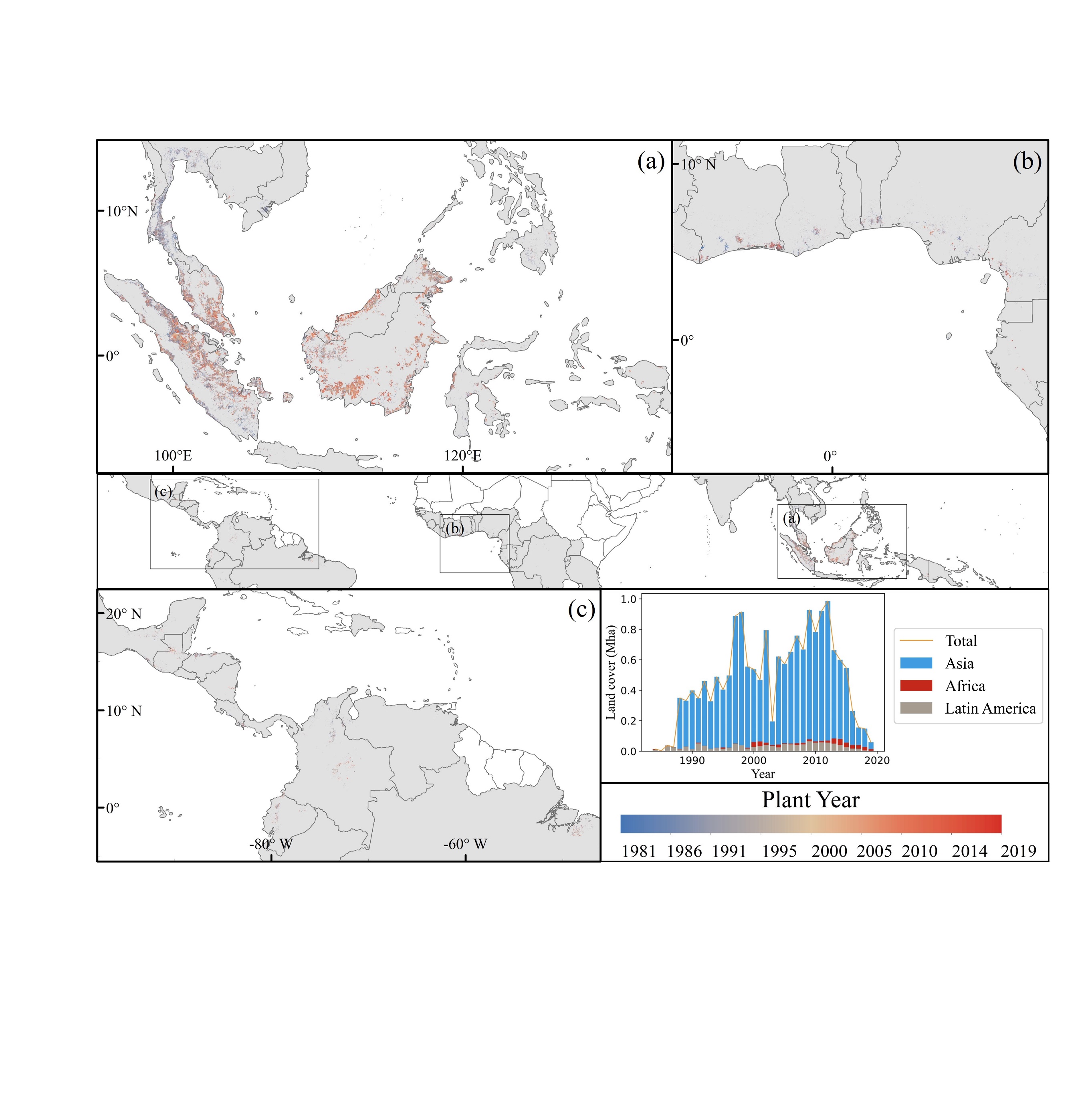 Figure S1. Annual global expansion of oil palm plantations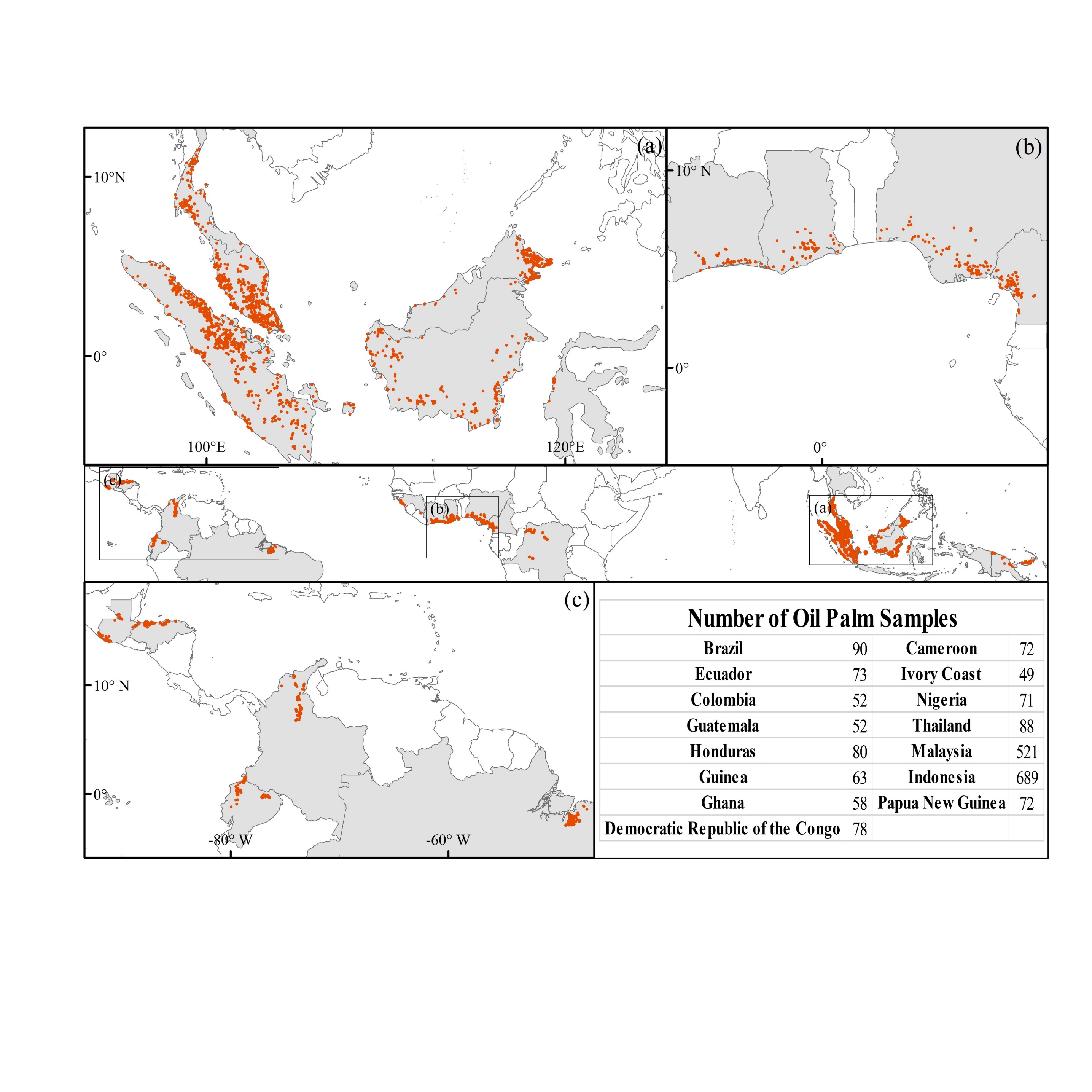 Figure S2. The distribution of oil palm plantation samples. The samples were obtained from a global map of oil palm plantations (Cheng et al 2018), and subsequently verified using Google Earth imagery. Figure S3. Global land conversions of various land use types caused by oil palm plantations 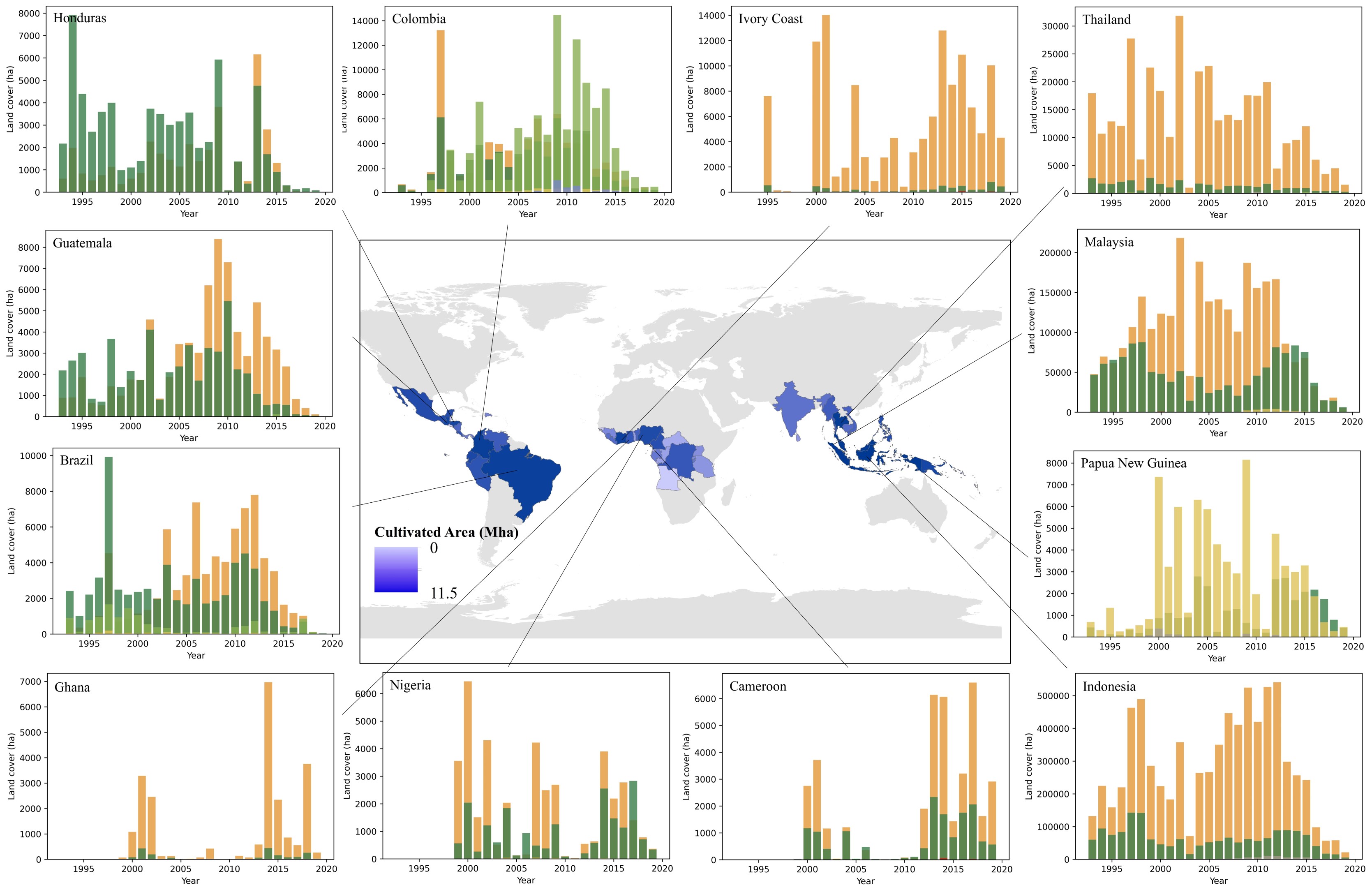 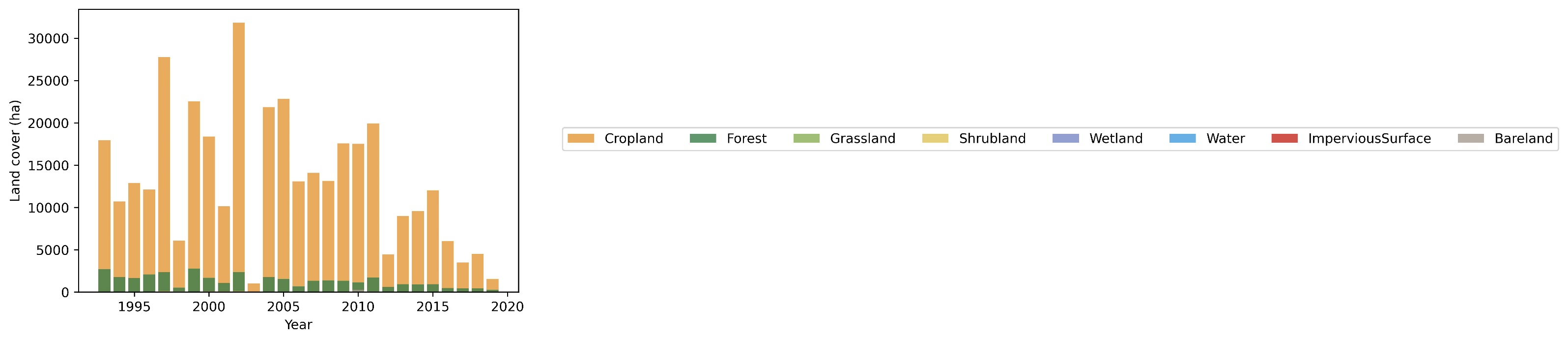 Figure S4. Land conversions in various countries caused by oil palm plantations Figure S5. The characteristics of peatland loss due oil palm plantation expansion. (a) The area of oil palm plantations at the expense of peatlands. (b) The percent of peatland converted to oil palm plantations relative to annual oil palm expansion. (c) The percent of WDPA converted to oil palm plantations relative to annual oil palm plantation expansion. (d) The area of WDPA Category I (Ia, nature reserves; Ib, wilderness areas) converted to oil palm plantations. (e) The area of WDPA Category II (national parks) converted to oil palm plantations. (f) The percent of WDPA Category I converted to oil palm plantations relative to annual oil palm expansion. (g) The percent of WDPA Category II converted to oil palm plantations relative to annual oil palm expansion.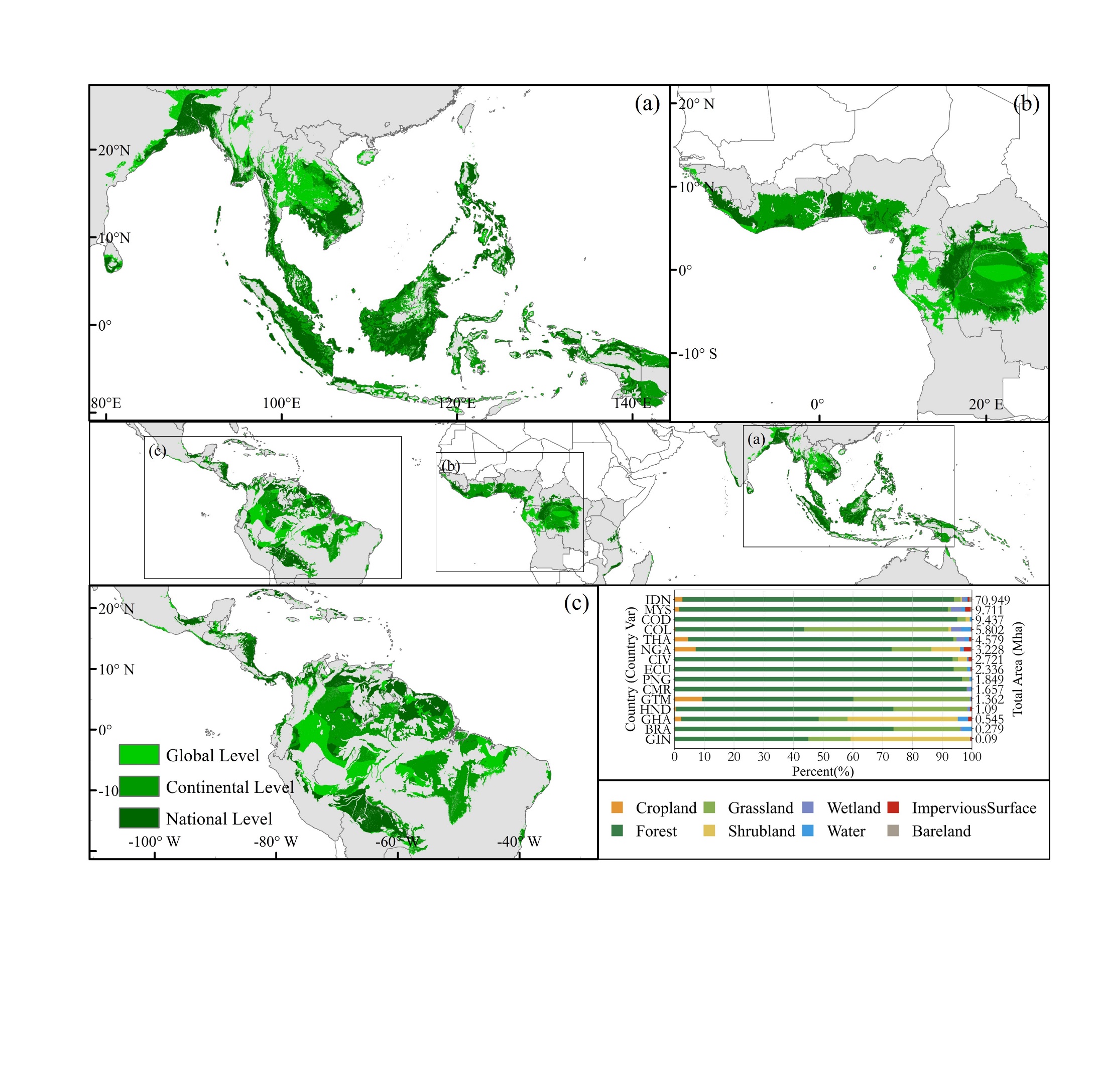 Figure S6. Global map of suitable land for oil palm cultivation under climatic, soil, and topographic restrictions. These areas include unconvertible areas, peatland, protected areas, and high biomass density areas (>100 t/ha). 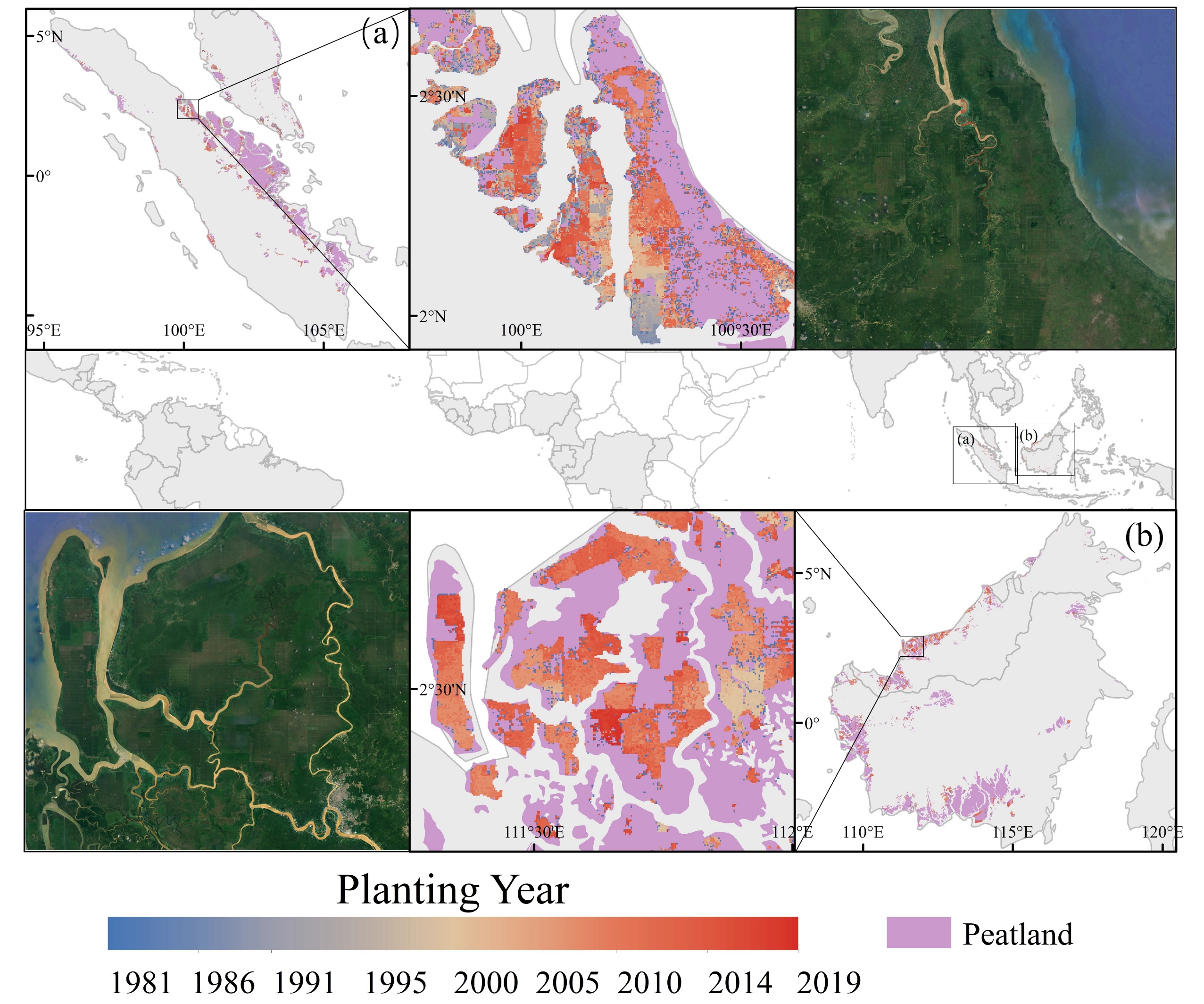 Figure S7. Peatland loss caused by oil palm plantation expansion in Southeast Asia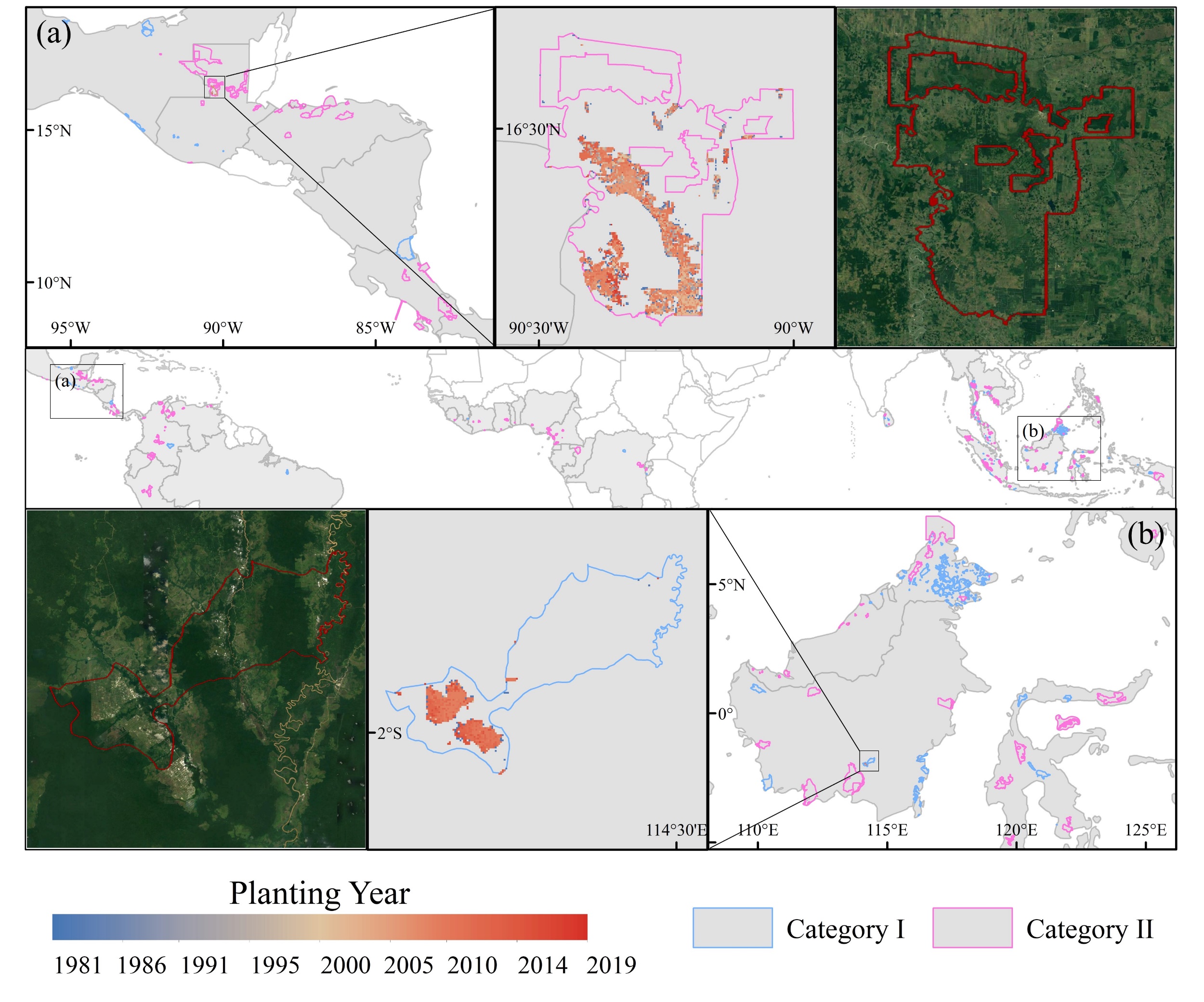 Figure S8. WDPA converted to oil palm plantations. (a) Latin America, Guatemala, San Román Biological Reserve (Category II); (b) Asia, Indonesia, Sungai Barito KSA/KPA (Category I).Supplementary Table Table S1. Correspondence between land categories used for the change detection and the LCCS legend used in the CCI-LC classes.Table S2. Oil Palm Expansion on Forest, Peatland and Protected Areas.Table S3. Full List of Criteria Identified in the Literature Review Note: We classify (suitable, moderately suitable, etc.) based on relevant information obtained from the literature. he soil data is sourced from the HWSD (Harmonized World Soil Database version 1.1), and the primary soil classification system used is FAO-90.Table S4. Potentially Available Land per Country (Mha)Table S5. Historical Carbon Emission Caused by Oil Palm Expansion (1993–2019, unit: Tg C)Table S6. Potential Carbon Emission for The Oil Palm Expansion on The Suitable Land Based on The Global Level Map (Tg C)Note: Negative emissions refer to the net carbon accumulation achieved after land is converted to oil palm plantations. Filtration involves the overlay of suitable land with land masks, specifically areas unsuitable for oil palm expansion, including non-convertible regions (such as wetlands, water bodies, and urban areas), peatlands, protected areas, and areas with high biomass density (>100 t/ha).Table S7. Potential Carbon Emission for The Oil Palm Expansion on The Suitable Land Based on The Continental Level Map (Tg C)Note: Negative emissions refer to the net carbon accumulation achieved after land is converted to oil palm plantations. Filtration involves the overlay of suitable land with land masks, specifically areas unsuitable for oil palm expansion, including non-convertible regions (such as wetlands, water bodies, and urban areas), peatlands, protected areas, and areas with high biomass density (>100 t/ha).Table S8. Potential Carbon Emission for The Oil Palm Expansion on The Suitable Land Based on The National Level Map (Tg C)Note: Negative emissions refer to the net carbon accumulation achieved after land is converted to oil palm plantations. Filtration involves the overlay of suitable land with land masks, specifically areas unsuitable for oil palm expansion, including non-convertible regions (such as wetlands, water bodies, and urban areas), peatlands, protected areas, and areas with high biomass density (>100 t/ha).ReferencesCheng Y, Yu L, Xu Y, Liu X, Lu H, Cracknell A P, Kanniah K, and Gong P 2018 Towards Global Oil Palm Plantation Mapping Using Remote-Sensing Data International Journal of Remote Sensing 39 5891-906Du Z, Yu L, Yang J, Xu Y, Chen B, Peng S, Zhang T, Fu H, Harris N, and Gong P 2022 A global map of planting years of plantations Scientific data 9 1-9ESA 2017 Land Cover CCI Product User Guide Version 2 Tech. Rep. Available at: maps.elie.ucl.ac.be/CCI/viewer/download/ESACCI-LC-Ph2-PUGv2_2.0.pdf Sahr K, White D, and Kimerling A J 2003 Geodesic discrete global grid systems Cartography and Geographic Information Science 30 121-34Xu J, Morris P J, Liu J, and Holden J 2018 PEATMAP: Refining estimates of global peatland distribution based on a meta-analysis Catena 160 134-40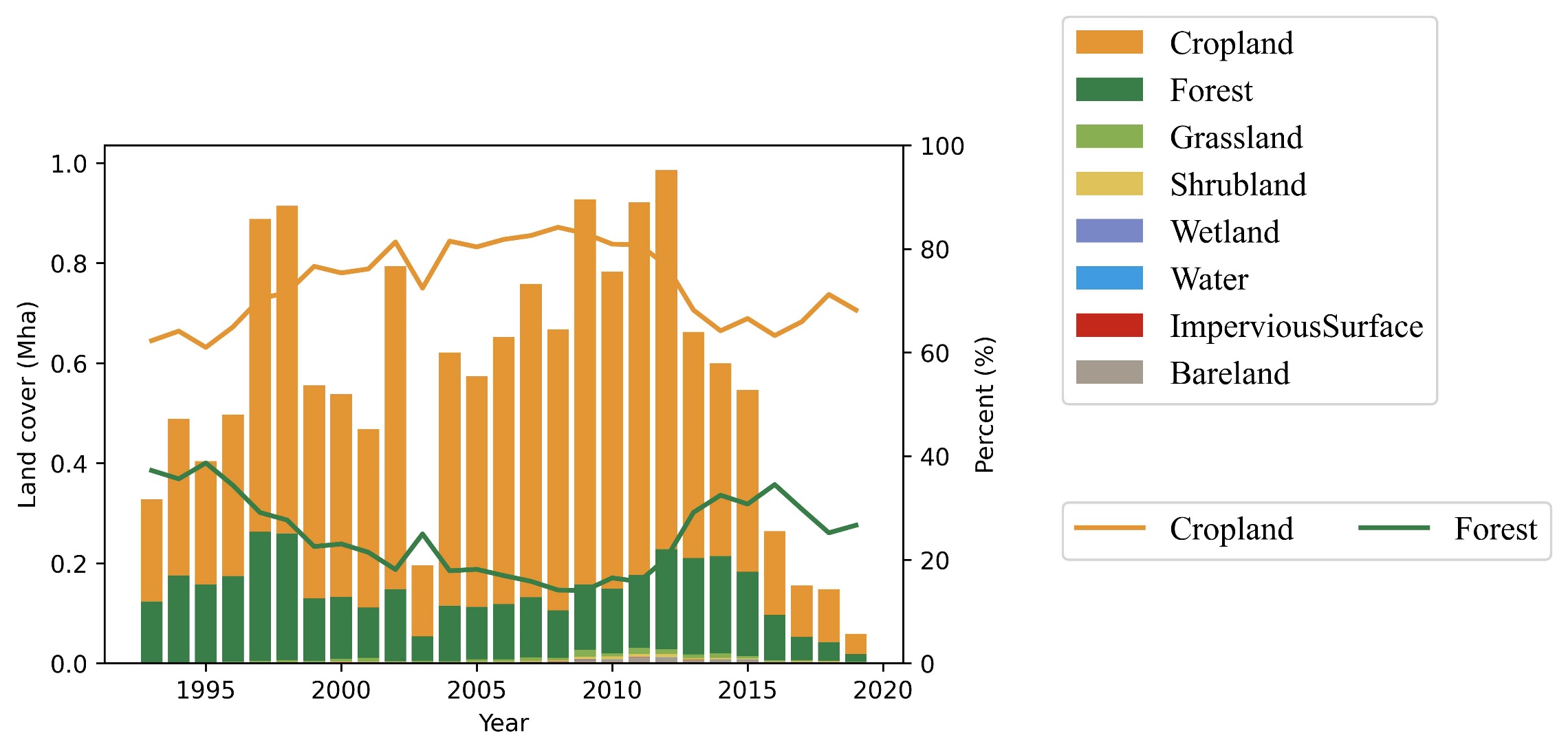 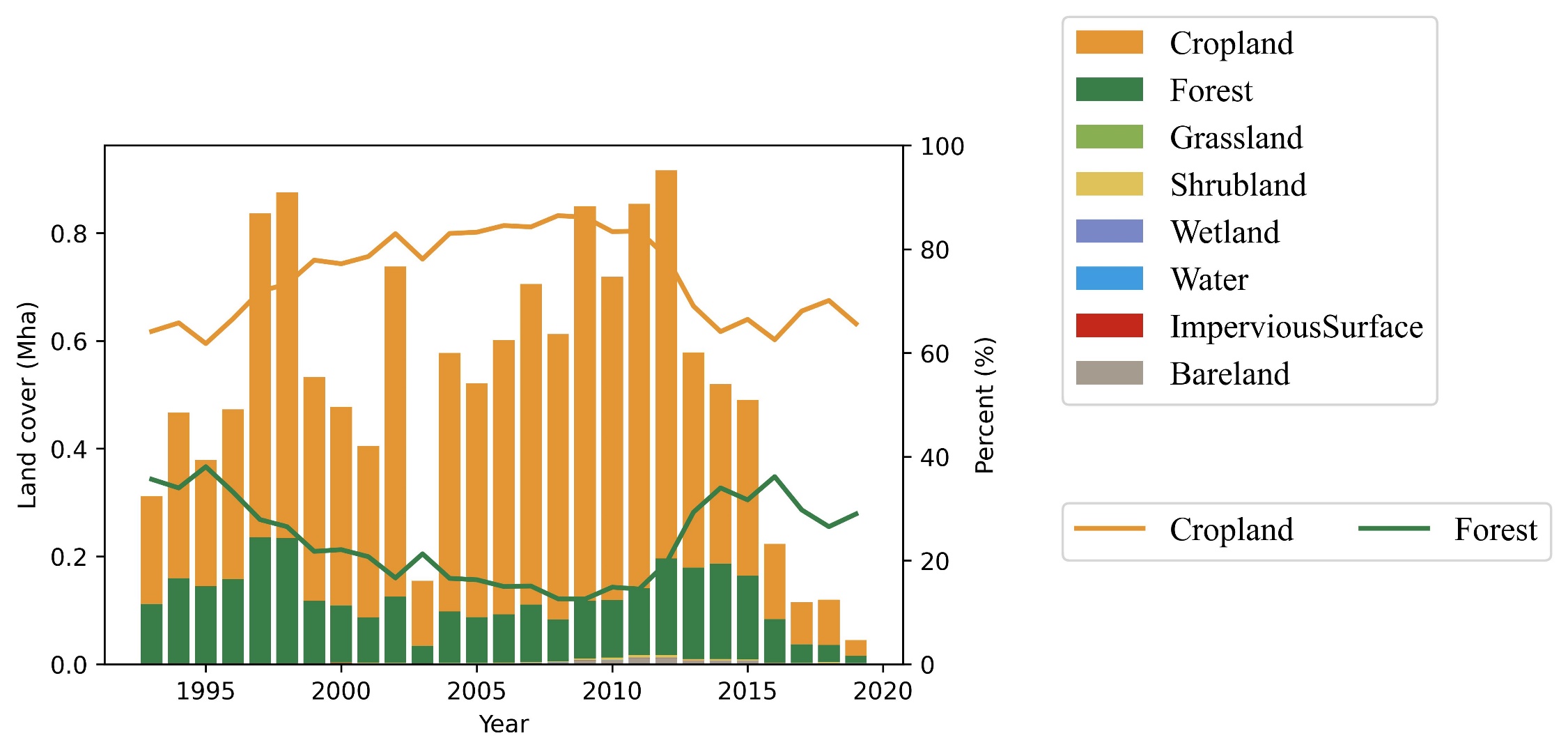 GlobalAsia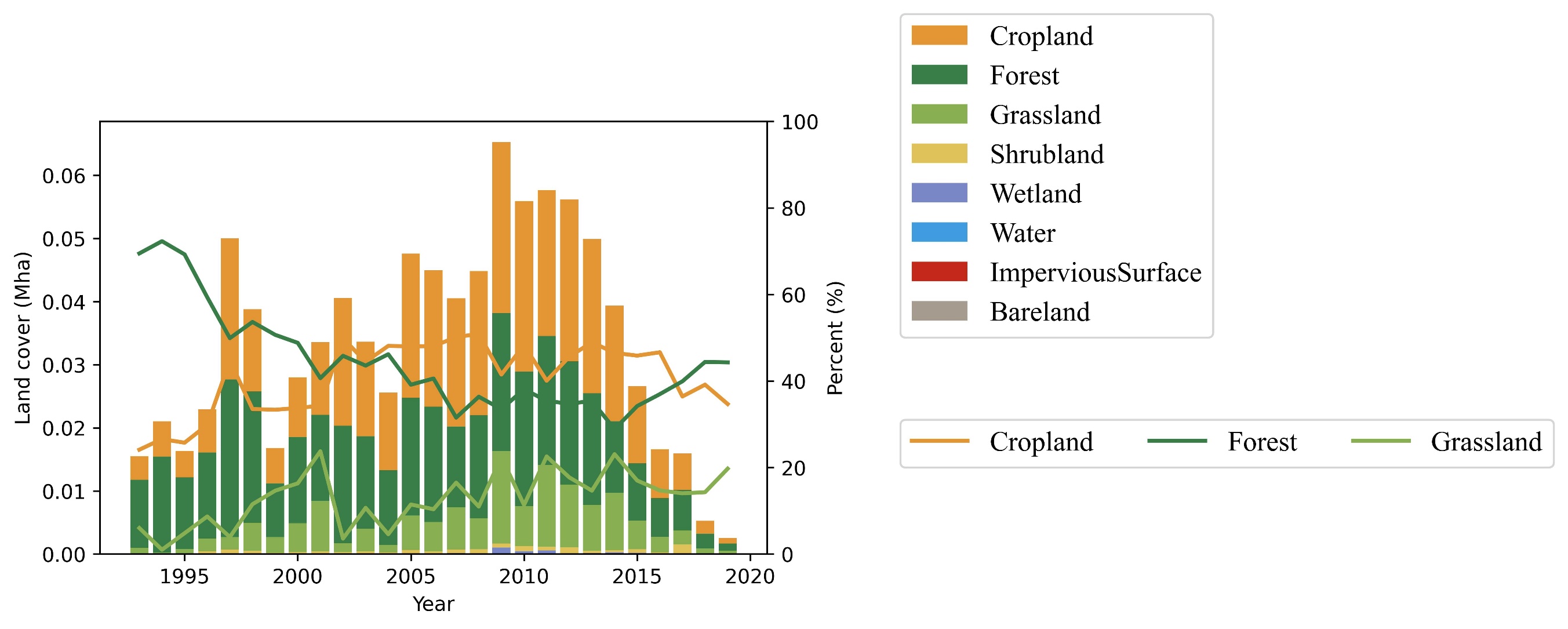 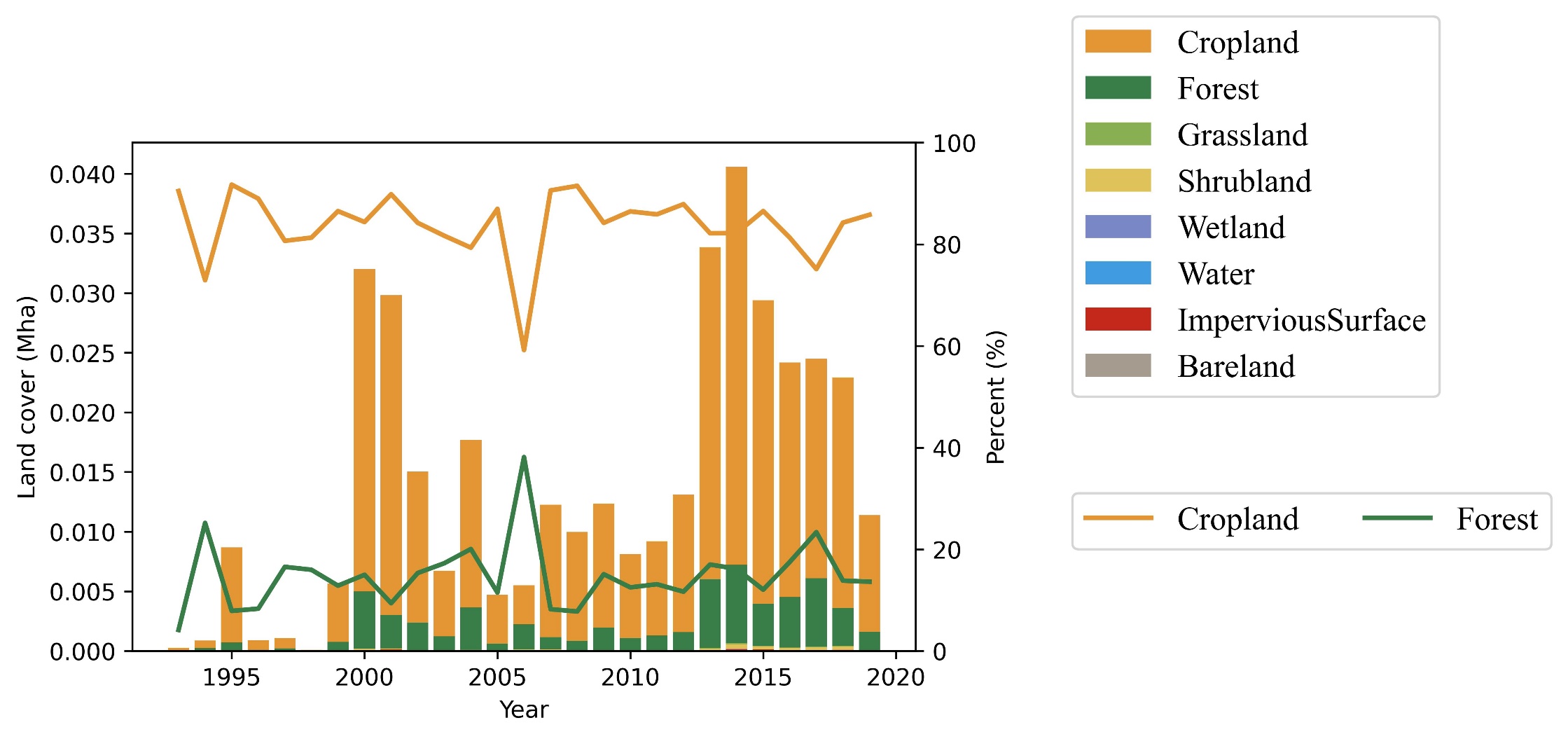 Latin AmericaAfrica(a)(b)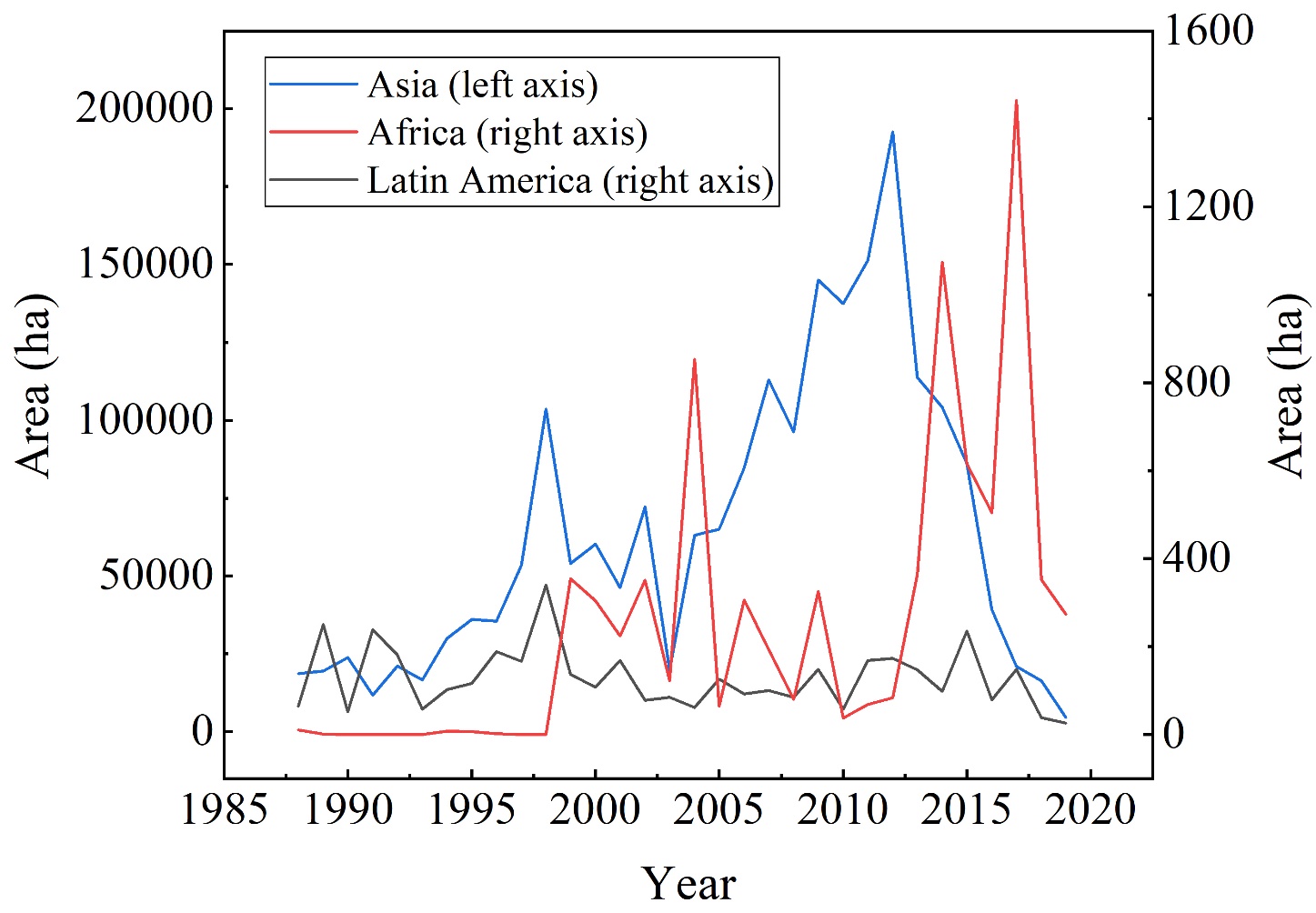 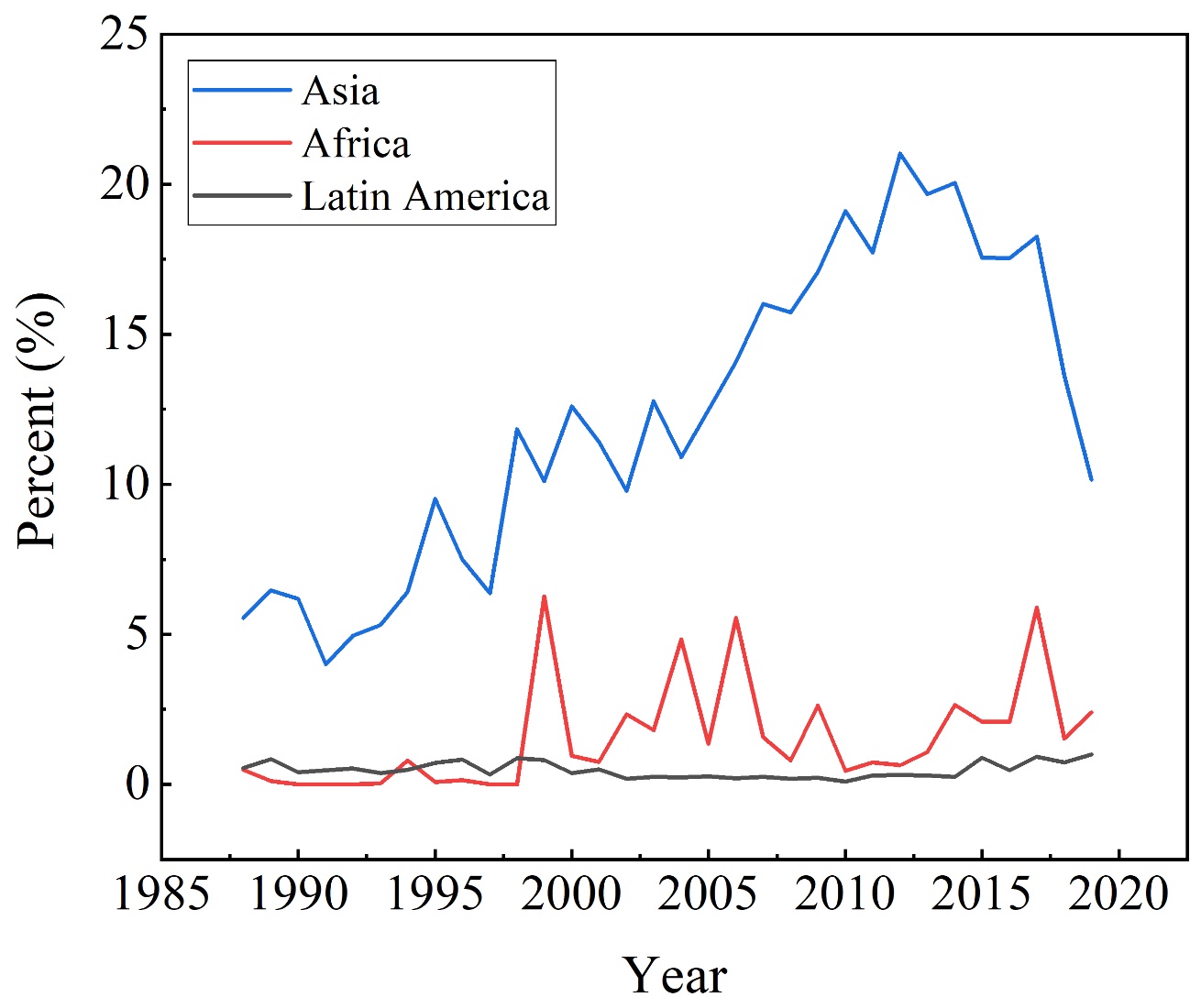 (c)(d) 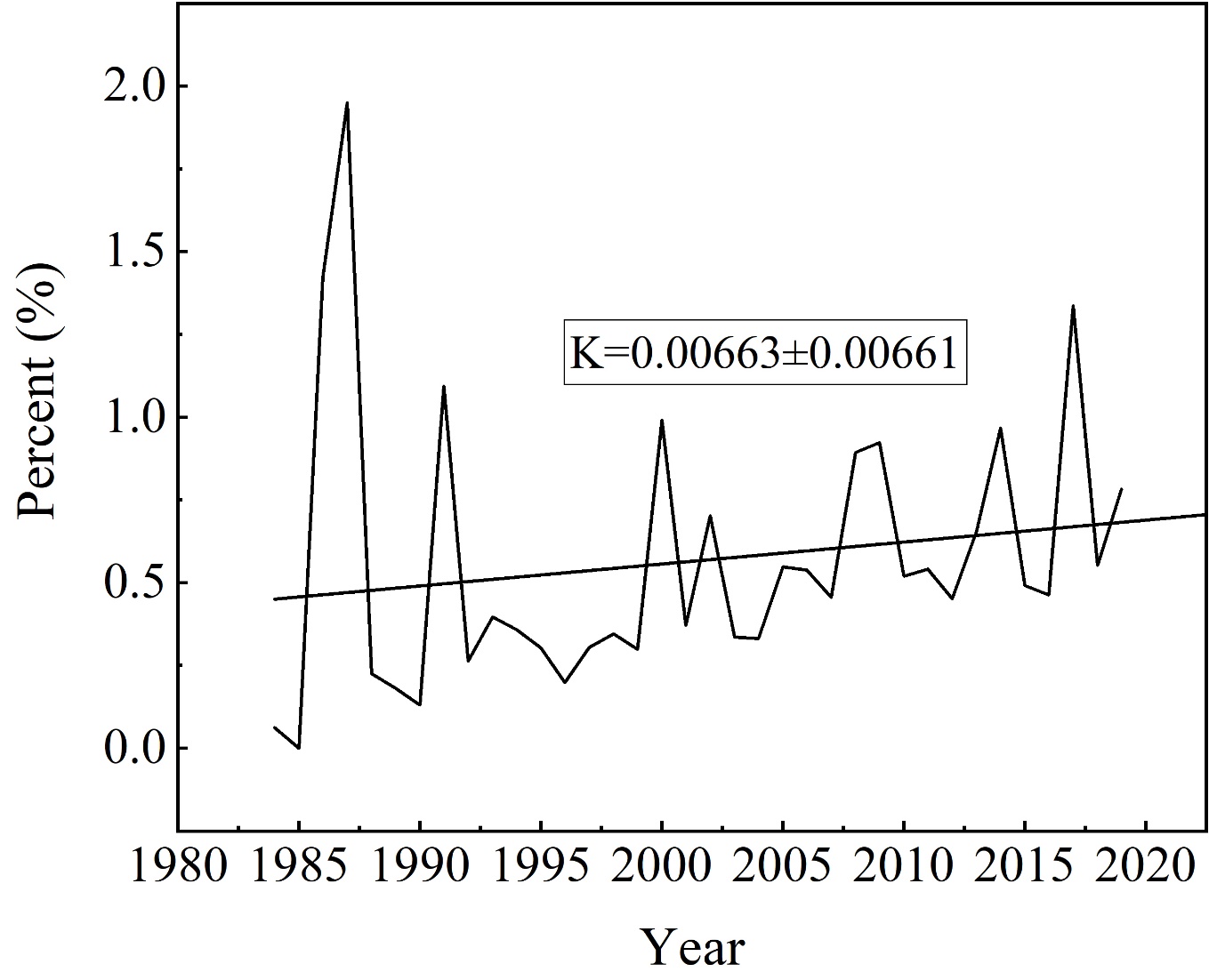 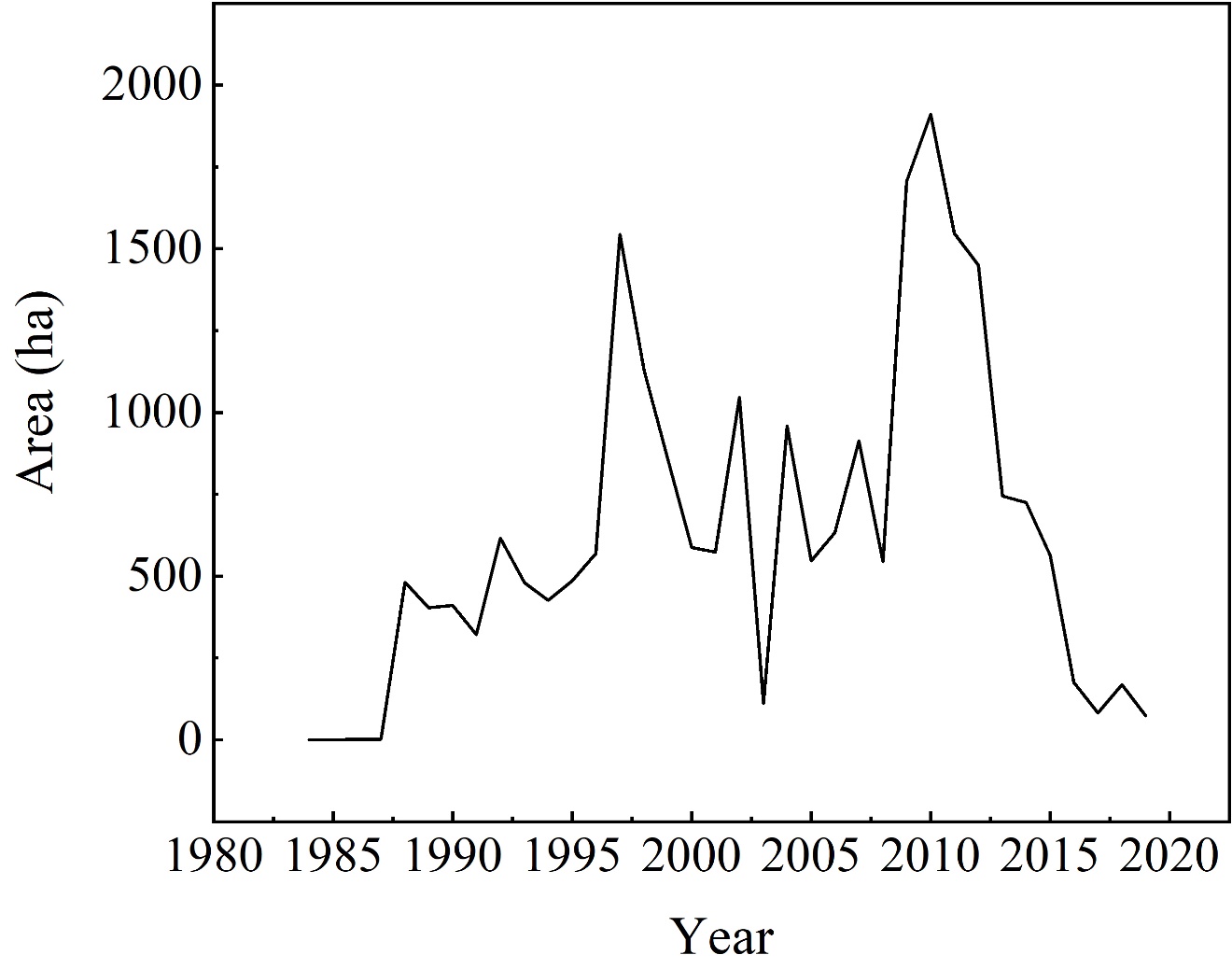 (e) (f) 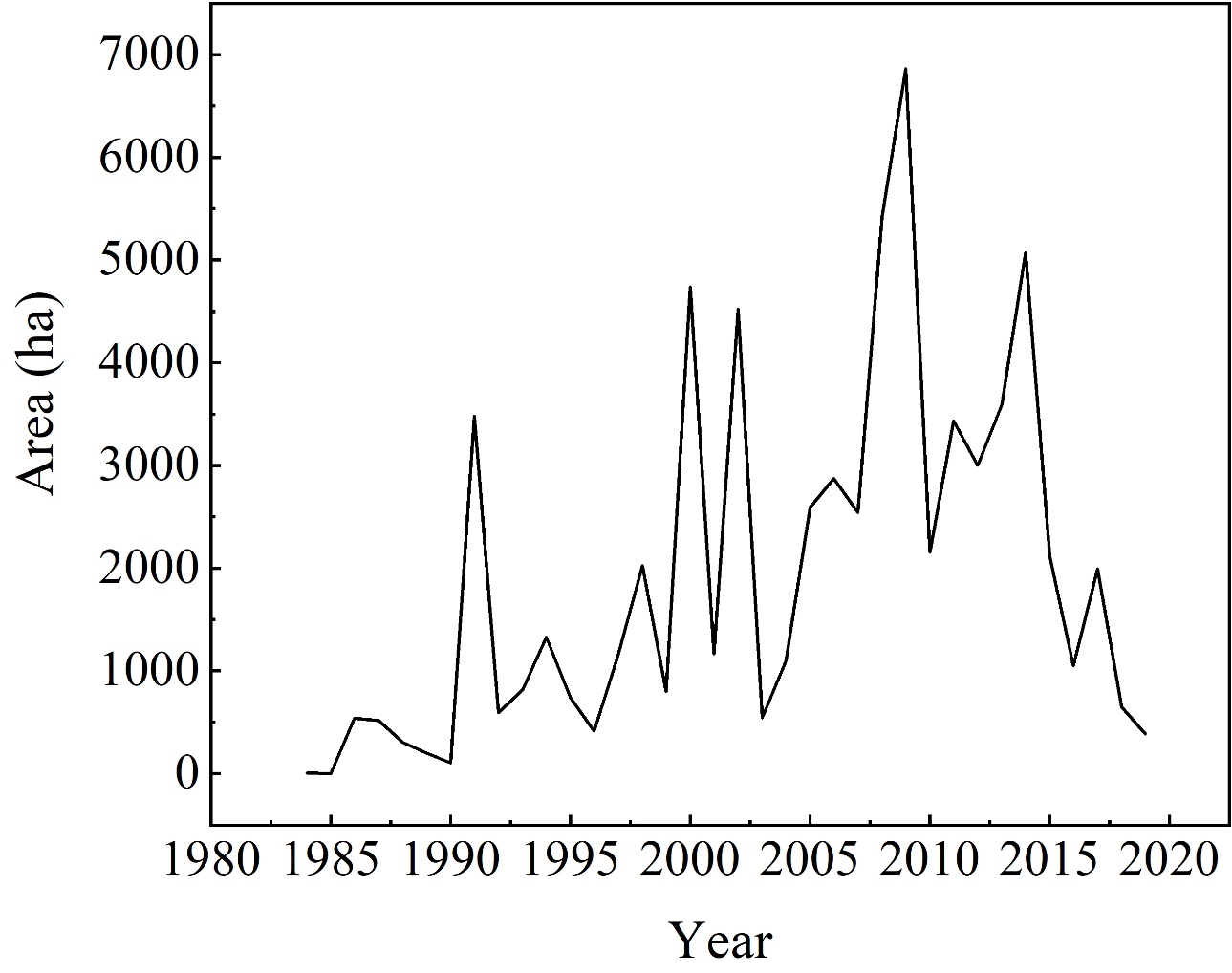 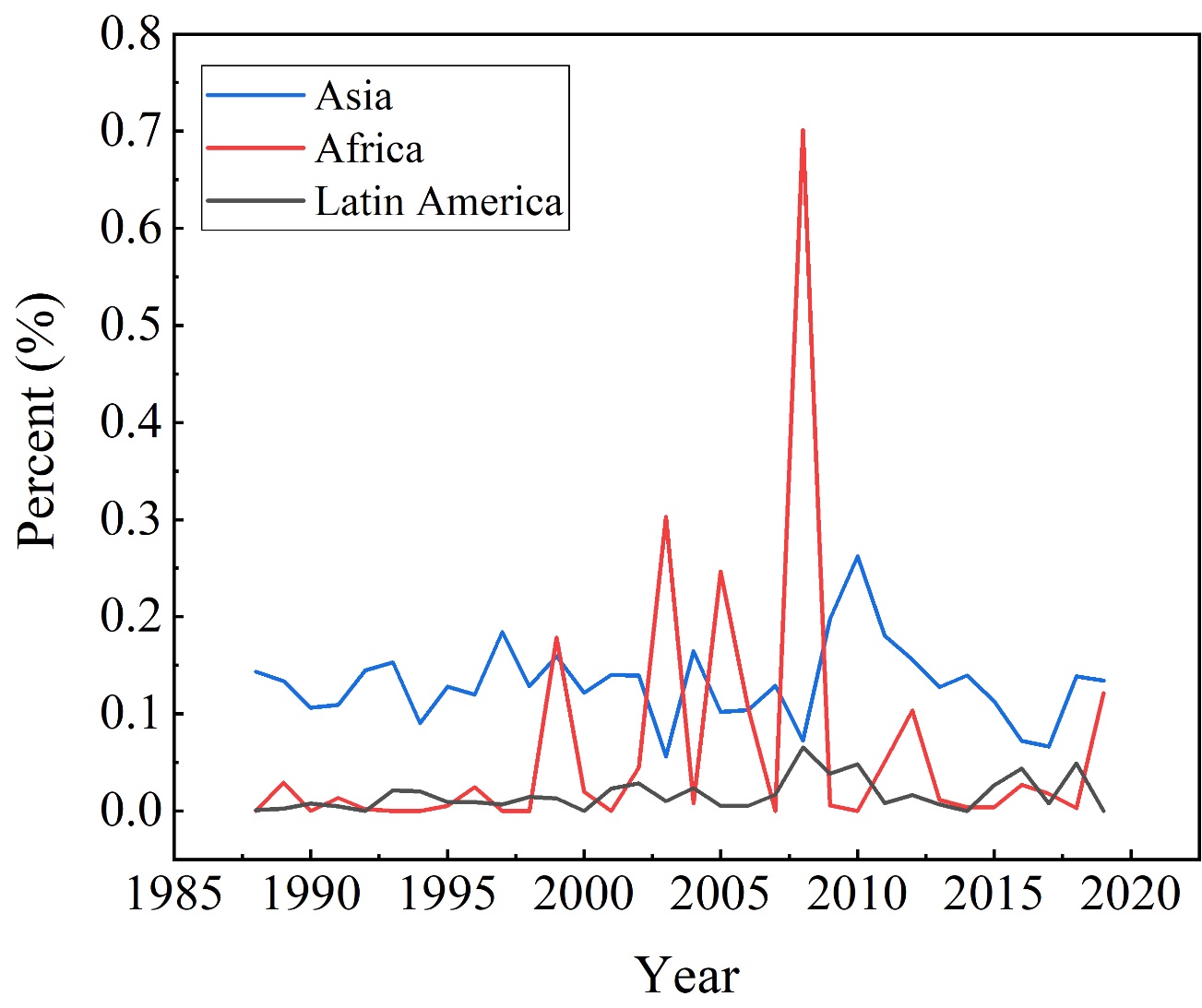 (g) (h) 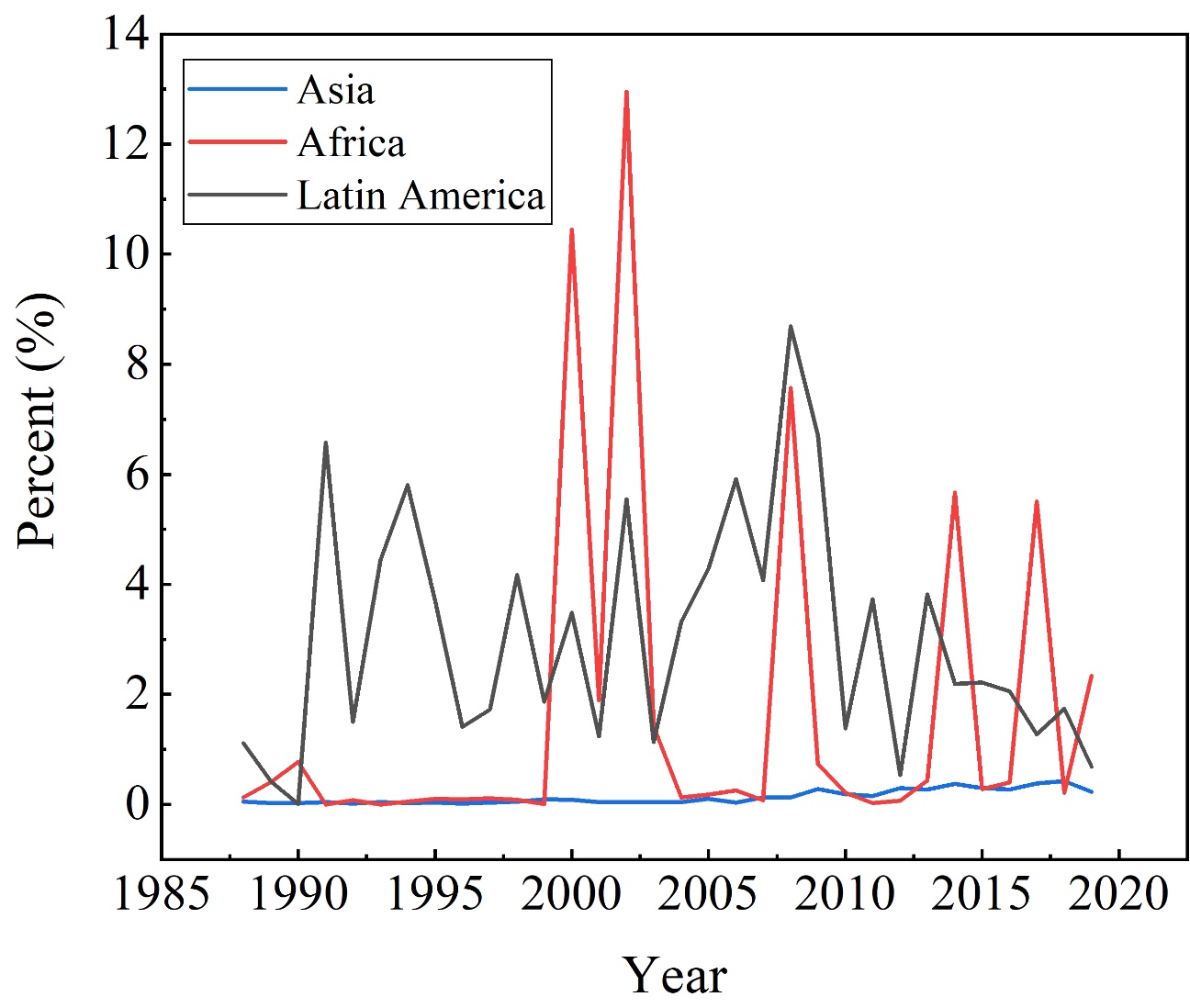 IPCC Classes Considered for the Change DetectionLCCS Legend Used in the CCI-LC MapsLCCS Legend Used in the CCI-LC MapsIPCC Classes Considered for the Change DetectionLCCS Legend Used in the CCI-LC MapsLCCS Legend Used in the CCI-LC MapsAgriculture10, 11, 12Rainfed croplandAgriculture20Irrigated croplandAgriculture30Mosaic cropland (＞50%)/natural vegetation (tree, shrub herbaceous cover) (<50%)Agriculture40Mosaic natural vegetation (tree, shrub, herbaceous cover) (>50%)/cropland (<50%)Forest50Tree cover broadleaved, evergreen closed to open (＞15%)Forest60, 61, 62Tree cover, broadleaved, deciduous, closed to open (>15%)Forest70, 71, 72Tree cover, needleleaved, evergreen, closed to open (＞15%)Forest80, 81, 82Tree cover needleleaved, deciduous, closed to open (＞15%)Forest90Tree cover, mixed leaf type (broadleaved and needleleaved)Forest100Mosaic tree and shrub (>50%)/herbaceous cover (<50%)Forest160Tree cover, flooded, fresh or brakish waterForest170Tree cover, flooded, saline waterGrassland110Mosaic herbaceous cover (>50%)/tree and shrub (<50%)Grassland130GrasslandShrubland120, 121, 122ShrublandWetland180Shrub or herbaceous cover flooded fresh-saline or brakishWater210WaterTundra140Lichens and mossesTundra150, 151, 152, 153Sparse vegetation (tree, shrub, herbaceous cover)Settlement190UrbanBareland200, 201, 202Bare areasSnow/ice220Permanent snow and iceCountryOil Palm Area (ha)Forest Area (ha)Peatland Area (ha)Number of PA_IPA_I Area (ha)Number of PA_IIPA_II Area (ha)Indonesia11540045.121690067.911413683.773213575.962216857.23Malaysia5083493.621292946.78741343.331067050.68233869.46Thailand746825.4634928.055438.76196890.08341978.68Colombia397796.2066817.041450.7211.0713119.13Brazil212883.8263521.52474.7612.1400Ivory Coast199534.845503.55191.84003102.66Guatemala160557.8151834.56236.14313.5928199.7Honduras152510.9965268.08228.02001011397.92Papua New Guinea130493.9272905.4049379.500000Ecuador118168.8635586.58817.230012.5Nigeria90487.0319615.657877.5300210338.68Mexico77619.0316906.79109.163277.6218.53Philippines76481.9310053.622264.450048.09Cameroon69699.3914867.572510.600092238.82Peru67183.4336020.162031.210039.69Costa Rica60972.9022234.591199.64006836.5Ghana47573.921987.998.6700116.95Democratic Republic of the Congo45543.694638.59158.691194.821224.32Venezuela42996.219225.3847.37008189.75Myanmar37621.449531.65143.0120.3700Benin32372.30129.6400000Viet Nam29908.155650.360.960000Nicaragua21873.587849.0950.98118.700Liberia20758.691128.85654.010000Cambodia20666.153544.09275.32004809.42Sierra Leone19723.50198.22206.740015.55India19114.423187.2188.670000Burundi16895.32584.43264.35468.3629.21Gabon14006.374965.8130.570000Panama12713.443013.5700023.53Solomon Islands5890.904896.5700000Dominican Republic5262.032464.6300000Guinea5044.15566.1121.3612.1300Rwanda3987.78297.8000000Uganda3163.721565.868.970000United Republic of Tanzania2397.64195.0900000Sri Lanka2381.89360.791.52739.500Togo1813.0239.5600014.35Congo1166.55316.57103.750011.59Sao Tome and Principe1129.710.0000000Central African Republic1058.81373.9134.490000Equatorial Guinea294.83140.8000000Vanuatu281.86201.4200000Brunei Darussalam140.8099.9116.7710.5300Belize37.746.7900000Guinea-Bissau28.152.1900000Angola3.781.0700000El Salvador2.430.0000000Total19600607.323566241.782231352.87518228135.4416277242.26CriterionPerfectHighly suitableSuitableModerately suitableCurrently unsuitableVar ReferenceClimateAnnual Precipitation2000-25002500-30001700-20003000-40001400-17004000-50001100-1400>50001100-800(Pirker, et al., 2016)ClimateAnnual Precipitation on well-drained soils<40004000-45004500-47504750-55005500-6000(Pirker, et al., 2016)ClimateNumber of dry months012-45-6<10(Pirker, et al., 2016)ClimateAverage Annual Temperature26-2929-3223-2632-3420-2334-3617-20>36<20(Pirker, et al., 2016)ClimateMin Temperature>15>15>15>15>15(Pirker, et al., 2016)ClimateWind<1010-1515-2525-40>40(Corley and Tinker, 2008)ClimateDaily solar radiation16-1717-1914-1619-21<1421-23>23(Corley and Tinker, 2008)SoilPre dominant soil texture typeClay loam 5Sandy clay  loam 10Silty clay loam 4Sandy loam 11Silt loam 7Silt 6Loam 9Clay (heavy) 1Loamy sand 12Sand 13(Pirker, et al., 2016)SoilWater Content of Soil>100100-7575-5050-15<15(Corley and Tinker, 2008)SoilEffective Soil Depth>100-100-7575-50<50(Corley and Tinker, 2008)TopographySlope0-44-1010-1515-1818-20(Pirker, et al., 2016)TopographyElevation<500500-800800-10001000-12001200-1500(Pirker, et al., 2016)Global LevelGlobal LevelGlobal LevelGlobal LevelGlobal LevelGlobal LevelContinent LevelContinent LevelContinent LevelContinent LevelContinent LevelContinent LevelNational LevelNational LevelNational LevelNational LevelNational LevelNational LevelCountrySuitable LandCroplandForestGrasslandShrublandBarelandSuitable LandCroplandForestGrasslandShrublandBarelandSuitable LandCroplandForestGrasslandShrublandBarelandBrazil53.841.8517.8730.393.630.0941.201.5712.7624.881.900.080.050.000.020.030.000.00Thailand23.8915.947.480.350.010.105.222.702.380.110.000.030.710.080.600.020.000.01Democratic Republic of the Congo20.200.007.809.083.310.0114.580.006.195.902.490.001.170.000.900.200.070.00Colombia19.450.213.9415.120.110.0816.270.182.9912.950.090.062.270.010.301.940.010.01Nigeria19.074.008.401.505.080.0918.693.948.171.455.040.081.930.201.170.280.270.01Indonesia17.343.8411.281.740.180.3115.813.6710.291.380.170.307.161.315.010.560.080.20India15.488.176.610.550.020.136.773.293.260.180.000.046.773.293.260.180.000.04Ivory Coast15.080.2610.381.273.160.0114.970.2610.301.263.140.011.320.001.240.030.050.00Venezuela13.130.092.5010.290.230.029.920.082.007.650.180.019.920.082.007.650.180.01Ghana10.940.814.372.033.680.0510.630.804.221.953.620.050.440.010.200.050.180.00Bolivia9.920.592.945.950.440.009.200.402.555.860.390.009.200.402.555.860.390.00Bangladesh9.656.293.300.010.000.058.565.473.040.010.000.048.565.473.040.010.000.04Myanmar8.253.573.880.640.100.063.601.072.350.160.000.013.601.072.350.160.000.01Philippines7.782.005.110.630.000.046.081.643.960.450.000.036.081.643.960.450.000.03Cambodia7.284.721.560.950.010.044.923.031.150.710.010.034.923.031.150.710.010.03Congo7.030.001.755.110.160.002.360.000.591.740.030.002.360.000.591.740.030.00Mexico5.380.202.033.050.100.013.510.141.122.230.010.003.510.141.122.230.010.00Viet Nam5.161.752.680.600.000.133.771.272.000.400.000.103.771.272.000.400.000.10Lao People's Democratic Republic3.241.131.670.410.000.021.690.740.720.220.000.011.690.740.720.220.000.01Mozambique2.900.030.931.470.470.002.790.030.921.380.460.002.790.030.921.380.460.00Benin2.870.170.640.151.890.012.840.170.640.141.890.012.840.170.640.141.890.01Papua New Guinea2.870.002.070.770.020.012.810.002.040.740.020.010.050.000.020.030.000.00Panama2.830.061.661.110.000.002.590.051.540.990.000.002.590.051.540.990.000.00Nicaragua2.670.001.471.200.000.002.670.001.471.200.000.002.670.001.471.200.000.00Central African Republic2.660.001.850.450.350.002.320.001.590.430.300.002.320.001.590.430.300.00Sierra Leone2.550.001.630.400.510.002.440.001.550.380.510.002.440.001.550.380.510.00Togo2.410.320.440.271.380.002.220.300.380.241.300.002.220.300.380.241.300.00United Republic of Tanzania2.300.061.150.560.520.001.880.060.930.460.420.001.880.060.930.460.420.00Guatemala2.140.200.960.950.020.001.700.190.810.680.020.000.790.100.280.410.000.00Cuba1.840.130.690.970.050.001.730.120.680.890.050.001.730.120.680.890.050.00Cameroon1.750.001.310.400.030.000.960.000.740.210.010.000.100.000.100.000.000.00Gabon1.500.000.590.840.060.000.330.000.050.280.000.000.330.000.050.280.000.00Honduras1.500.050.780.670.000.001.430.050.730.650.000.000.260.000.150.110.000.00Sri Lanka1.380.161.140.080.000.000.810.070.700.040.000.000.810.070.700.040.000.00Angola1.260.000.250.950.060.000.000.000.000.000.000.000.000.000.000.000.000.00Guyana1.210.050.170.980.000.011.110.050.140.930.000.001.110.050.140.930.000.00Liberia1.050.001.000.030.020.000.830.000.800.010.020.000.830.000.800.010.020.00China1.030.210.770.010.000.030.000.000.000.000.000.000.000.000.000.000.000.00Malaysia0.920.110.730.050.000.020.910.110.730.050.000.020.390.050.320.020.000.01Guinea0.890.010.400.170.310.000.790.010.340.150.290.000.080.000.040.010.040.00Madagascar0.780.010.440.170.160.000.000.000.000.000.000.000.000.000.000.000.000.00Dominican Republic0.680.020.460.190.010.000.610.020.410.180.000.000.610.020.410.180.000.00Haiti0.580.010.340.170.040.020.000.000.000.000.000.000.000.000.000.000.000.00Ecuador0.530.000.380.140.000.010.520.000.370.140.000.010.100.000.080.020.000.00Guinea-Bissau0.410.030.290.010.070.000.000.000.000.000.000.000.000.000.000.000.000.00Costa Rica0.400.010.300.090.000.000.380.010.280.090.000.000.380.010.280.090.000.00Nepal0.360.300.050.000.000.010.000.000.000.000.000.000.000.000.000.000.000.00El Salvador0.350.040.170.140.000.000.340.040.160.140.000.000.340.040.160.140.000.00Australia0.320.000.300.020.000.000.010.000.000.000.000.000.010.000.000.000.000.00Peru0.160.020.110.030.000.000.100.020.060.020.000.000.100.020.060.020.000.00Suriname0.110.020.050.050.000.000.100.010.050.040.000.000.100.010.050.040.000.00Belize0.110.000.100.010.000.000.060.000.050.010.000.000.060.000.050.010.000.00Puerto Rico0.110.000.100.010.000.000.000.000.000.000.000.000.000.000.000.000.000.00Trinidad and Tobago0.110.000.070.030.000.000.000.000.000.000.000.000.000.000.000.000.000.00Brunei Darussalam0.060.000.050.000.000.000.060.000.050.000.000.000.060.000.050.000.000.00Timor-Leste0.060.000.040.020.000.000.000.000.000.000.000.000.000.000.000.000.000.00Jamaica0.040.000.030.010.000.000.000.000.000.000.000.000.000.000.000.000.000.00Equatorial Guinea0.020.000.020.000.000.000.010.000.010.000.000.000.010.000.010.000.000.00Kenya0.020.000.020.000.000.000.000.000.000.000.000.000.000.000.000.000.000.00Singapore0.020.000.010.000.000.000.000.000.000.000.000.000.000.000.000.000.000.00Uganda0.020.000.000.010.000.000.000.000.000.000.000.000.000.000.000.000.000.00French Guiana0.010.000.010.000.000.000.010.000.010.000.000.000.010.000.010.000.000.00Bahamas0.010.000.010.000.000.000.000.000.000.000.000.000.000.000.000.000.000.00Sao Tome and Principe0.010.000.010.000.000.000.000.000.000.000.000.000.000.000.000.000.000.00Bhutan0.000.000.000.000.000.000.000.000.000.000.000.000.000.000.000.000.000.00Fiji0.000.000.000.000.000.000.000.000.000.000.000.000.000.000.000.000.000.00Paraguay0.000.000.000.000.000.000.000.000.000.000.000.000.000.000.000.000.000.00Solomon Islands0.000.000.000.000.000.000.000.000.000.000.000.000.000.000.000.000.000.00United States of America0.000.000.000.000.000.000.000.000.000.000.000.000.000.000.000.000.000.00Vanuatu0.000.000.000.000.000.000.000.000.000.000.000.000.000.000.000.000.000.00Total317.9257.47129.54103.2826.231.39233.1131.5598.2379.9722.390.98103.4719.8345.6331.166.290.56All Land Cover ConversionAll Land Cover ConversionAll Land Cover ConversionForest LossForest LossForest LossCountryEstimateLowHighEstimateLowHighThailand15.88 5.47 26.95 7.19 5.85 9.43 Honduras14.97 9.14 21.88 11.99 6.67 18.26 Brazil12.81 5.47 17.94 13.09 5.66 18.31 Guatemala12.17 7.71 16.82 7.45 3.92 10.84 Colombia11.52 3.41 16.53 13.52 4.95 19.00 Papua New Guinea11.51 8.47 18.96 11.87 9.29 18.86 Ecuador6.80 1.70 10.49 7.11 2.31 10.49 Peru5.67 2.00 7.62 5.68 2.06 7.58 Nigeria4.71 3.14 7.68 5.17 2.52 9.23 Mexico3.99 2.81 6.06 1.79 1.10 3.32 Costa Rica3.83 2.04 5.13 3.39 1.58 4.66 Philippines3.10 -0.68 7.78 2.71 2.01 4.32 Cameroon2.60 1.69 4.35 3.85 1.70 6.84 Nicaragua2.40 1.42 3.37 1.74 0.84 2.57 Myanmar2.02 1.07 3.28 1.98 1.40 2.88 Venezuela (Bolivarian Republic of)1.69 0.78 2.41 1.60 0.73 2.30 Solomon Islands1.30 1.00 2.03 1.30 1.00 2.04 Gabon1.27 0.54 2.17 1.46 0.57 2.52 Viet Nam1.01 0.58 1.58 0.94 0.72 1.31 Democratic Republic of the Congo0.64 0.57 0.94 1.41 0.59 2.46 India0.63 0.33 1.35 0.62 0.26 1.40 Benin0.57 0.75 0.43 0.10 0.06 0.19 Dominican Republic0.52 0.26 0.73 0.42 0.17 0.60 Cambodia0.48 0.70 0.34 0.63 0.61 0.73 Ghana0.39 0.85 0.10 0.49 0.26 0.89 Uganda0.29 0.14 0.55 0.33 0.15 0.61 Guinea0.25 0.18 0.43 0.27 0.14 0.49 Panama0.21 0.13 0.27 0.08 0.04 0.11 Togo0.17 0.17 0.21 0.11 0.06 0.20 Congo0.11 0.05 0.19 0.13 0.05 0.23 Equatorial Guinea0.08 0.03 0.15 0.10 0.04 0.17 Sri Lanka0.08 0.02 0.27 0.12 0.04 0.32 Ivory Coast0.06 1.56 -1.24 0.61 0.31 1.12 Central African Republic0.06 0.04 0.11 0.07 0.04 0.13 Sierra Leone0.03 0.33 -0.23 0.15 0.08 0.27 Brunei Darussalam0.01 0.04 0.02 0.04 0.05 0.05 Tanzania (United Republic of)0.01 0.01 0.02 0.01 0.01 0.03 Belize0.01 0.01 0.01 0.01 0.00 0.01 Vanuatu0.01 0.00 0.01 0.01 0.00 0.01 El Salvador0.00 0.00 0.00 0.00 0.00 0.00 Guinea-Bissau0.00 0.00 0.00 0.00 0.00 0.00 Angola-0.01 0.00 -0.01 0.01 0.01 0.02 Rwanda-0.02 0.00 -0.04 0.03 0.00 0.05 Burundi-0.04 0.05 -0.13 0.05 0.02 0.09 Liberia-0.16 0.02 -0.30 0.31 0.12 0.55 Malaysia-34.50 -55.26 82.47 161.25 151.02 267.71 Indonesia-162.09 -263.91 56.46 230.59 199.52 378.62 Total-72.98 -255.16 326.15 501.76 408.51 811.79 Before FiltrationBefore FiltrationBefore FiltrationBefore FiltrationAfter FiltrationAfter FiltrationAfter FiltrationAfter FiltrationTotalCroplandForestGrasslandTotalCroplandForestGrasslandAngola83.77 (-8.98~188.39)-4.33 (-9~0.33)90.56 (4.11~188.88)-2.46 (-4.09~-0.82)59.64 (-8.87~136.61)-3.82 (-7.94~0.3)65.87 (3.09~137.11)-2.41 (-4.02~-0.8)Belize47.74 (5.34~77.4)1.06 (-0.13~2.35)46.69 (5.49~75.05)-0.01 (-0.02~0)15.09 (1.67~24.7)0.58 (-0.09~1.3)14.52 (1.78~23.4)-0.01 (-0.02~0)Benin278.23 (88.86~569.59)18.47 (-13.64~50.58)259.76 (102.51~519.01)0 (-0.01~0)203.76 (64.75~417.23)13.83 (-10.18~37.84)189.93 (74.93~379.39)0 (0~0)Brazil24810.32 (2500.13~40914.7)-37.18 (-885.78~811.42)25140.48 (3889.64~40185.51)-292.98 (-503.73~-82.23)935.53 (-567.84~2564.68)-22.17 (-556.59~512.25)1204.27 (412.54~2121.78)-246.57 (-423.79~-69.35)Brunei Darussalam22.91 (-41.03~111.98)-6.92 (-17.92~4.07)29.83 (-23.11~107.91)0 (0~0)-1.9 (-8.8~5.98)-3.05 (-7.89~1.79)1.15 (-0.91~4.19)0 (0~0)Burundi0 (0~0)0 (0~0)0 (0~0)0 (0~0)0 (0~0)0 (0~0)0 (0~0)0 (0~0)Cambodia700.79 (4.60~1476.77)-44.17 (-358.33~267.05)748.66 (369.03~1211.02)-3.7 (-6.1~-1.3)66.25 (-224.98~359.7)-39.05 (-267.89~187.43)107.94 (47.26~173.19)-2.64 (-4.35~-0.92)Cameroon1245.52 (54.79~2590.89)-31.35 (-84.07~21.37)1279.63 (144.06~2569.85)-2.76 (-5.2~-0.33)117.24 (-25.33~278.03)-13.97 (-37.46~9.52)133.32 (16.1~268.76)-2.11 (-3.97~-0.25)Central African Republic511.5 (-30.99~1134.89)-6.77 (-15.7~2.16)538.56 (21.52~1136.5)-20.29 (-36.81~-3.77)256.19 (-35.52~594.41)-4.77 (-11.07~1.52)280.5 (11.01~596.52)-19.54 (-35.46~-3.63)Colombia7335.49 (883.93~11774.09)51.79 (-183.64~287.23)7560.05 (1545.48~11561.66)-276.35 (-477.91~-74.8)98.32 (-410~594.31)34.91 (-117.35~187.18)288.78 (97.11~468.12)-225.37 (-389.76~-60.99)Congo3049.14 (78.17~6403.31)-60.11 (-140.9~20.67)3140.95 (275.41~6389.69)-31.7 (-56.34~-7.05)542.7 (-78.02~1237.25)-37.99 (-89.07~13.1)604.28 (53~1229.38)-23.59 (-41.95~-5.23)Democratic Republic of the Congo14337.12 (1170.92~29217.03)-224.19 (-597.27~148.89)14588.44 (1818.93~29071.67)-27.13 (-50.74~-3.53)2051.49 (-2.98~4360.02)-86.1 (-228.79~56.58)2160.88 (269.36~4306.47)-23.29 (-43.55~-3.03)Costa Rica205.78 (16.52~348.03)17.71 (-4.58~41.86)188.11 (21.17~306.18)-0.04 (-0.07~-0.01)37.69 (2.93~64.8)4.1 (-1.12~9.72)33.62 (4.11~55.09)-0.03 (-0.06~-0.01)Dominican Republic63.26 (13.21~98.59)7.65 (2.41~13.48)56.87 (13.15~85.28)-1.26 (-2.35~-0.17)58.31 (12.09~91.07)7.34 (2.31~12.93)52.21 (12.09~78.31)-1.24 (-2.31~-0.17)Ecuador1113.24 (45.45~1834.08)-7.89 (-36.83~21.05)1122.13 (83.89~1813.43)-1 (-1.61~-0.4)34.01 (-4.77~64.4)-1.79 (-8.41~4.82)36.16 (4.21~59.72)-0.36 (-0.57~-0.14)El Salvador32.59 (16.68~73.03)10.26 (2.34~18.41)22.35 (14.38~54.62)-0.02 (-0.04~0)25.07 (12.81~54.83)8.08 (1.9~14.48)17.01 (10.94~40.35)-0.02 (-0.03~0)Equatorial Guinea79.66 (-30.85~202.79)-3.18 (-6.06~-0.29)82.85 (-24.78~203.08)-0.01 (-0.01~0)0.75 (-0.78~2.45)-0.24 (-0.46~-0.02)1 (-0.31~2.47)-0.01 (-0.01~0)Gabon2183.19 (175.24~4455.72)-16.36 (-39.66~6.94)2213.57 (240.05~4451.67)-14.02 (-25.15~-2.89)83 (-24.84~202.92)-5.41 (-13.06~2.24)101.03 (10.86~203.28)-12.62 (-22.64~-2.6)Ghana863.79 (63.97~1960.51)-11.81 (-180.27~156.65)875.61 (244.27~1803.86)-0.01 (-0.03~0)583.4 (25.18~1377.06)-9.62 (-146.95~127.72)593.03 (172.15~1249.34)-0.01 (-0.02~0)Guatemala367.41 (116.09~591.93)87.89 (25.74~156.84)280.11 (91.43~435.19)-0.59 (-1.08~-0.1)188.93 (51.48~306.1)60.32 (17.73~107.54)129.08 (34.61~198.64)-0.47 (-0.86~-0.08)Guinea98.26 (10.25~197.12)-1.22 (-12.89~10.45)99.48 (23.15~186.67)0 (-0.01~0)56.14 (2.39~116.2)-1.04 (-10.95~8.87)57.18 (13.34~107.33)0 (0~0)Guinea-Bissau40.35 (-5.93~97.69)-4.58 (-13.21~4.05)44.99 (7.39~93.65)-0.06 (-0.11~-0.01)19.94 (-5.3~51.25)-3.19 (-9.19~2.82)23.14 (3.91~48.43)-0.01 (-0.02~0)Honduras461.04 (109.2~750.25)46.31 (12.38~82.45)419.94 (107.71~667.34)-5.21 (-10.89~0.46)140.9 (39.45~251.38)30.2 (7.75~53.88)112.92 (36.33~197.31)-2.22 (-4.63~0.19)India836.8 (223.87~2256.34)8.09 (-54.15~70.34)828.71 (279.58~2184.43)0 (-1.56~1.57)319.02 (58.98~881.96)6.28 (-42.01~54.56)312.74 (101.77~826.62)0 (-0.78~0.78)Indonesia5261.85 (-5304.15~19570.77)-1986.02 (-6999.31~3027.22)7253.11 (1703.13~16546.06)-5.24 (-7.97~-2.51)-257 (-1612.89~1206.47)-471.32 (-1658.07~715.42)216.13 (47.93~491.92)-1.81 (-2.75~-0.87)Ivory Coast1064.64 (-68.07~2518.03)-45.84 (-354.1~262.41)1110.49 (286.04~2255.62)-0.01 (-0.01~0)677.75 (-64.17~1641.46)-32.39 (-250.27~185.49)710.14 (186.1~1455.97)0 (0~0)Liberia417.15 (-135.75~1030.13)-76.89 (-176.66~22.88)494.06 (40.94~1007.25)-0.02 (-0.03~0)-20.65 (-54.52~13.61)-23.9 (-54.75~6.94)3.26 (0.24~6.67)-0.01 (-0.01~0)Malaysia1008.56 (-1515.43~4463.23)-555.67 (-1600.68~489.34)1564.23 (85.25~3973.89)0 (0~0)-20.85 (-89.83~54.68)-31.48 (-90.45~27.49)10.63 (0.62~27.19)0 (0~0)Mexico528.11 (190.09~889.8)212.91 (85.48~352.77)316.73 (107.81~536.89)-1.53 (-3.2~0.14)406.81 (154.53~701.09)188.94 (75.71~313.07)218.63 (80.36~388)-0.76 (-1.54~0.02)Myanmar1022.49 (159.14~2137.59)58.04 (-407.83~523.55)966.15 (569.56~1614.84)-1.7 (-2.59~-0.8)258.96 (-183.86~735.76)41.89 (-310.59~394.01)218.01 (128.16~342.2)-0.94 (-1.43~-0.45)Nicaragua655.83 (83.14~1103.22)89.56 (-3.13~191.19)575.48 (102.08~914.64)-9.21 (-15.81~-2.61)212.87 (27.86~374.53)47.5 (-1.44~101.18)170.21 (37.61~274.72)-4.84 (-8.31~-1.37)Nigeria1845.51 (79.58~4031.86)-61.47 (-347.99~225.05)1907.37 (428.44~3806.73)-0.39 (-0.87~0.08)1176.11 (23.55~2630.01)-45.34 (-256.44~165.75)1221.72 (280.58~2464.2)-0.27 (-0.59~0.06)Panama506.65 (198.75~772.46)94.21 (42.14~151.86)412.83 (157.45~620.54)-0.39 (-0.84~0.06)227.38 (93.67~351.94)88.45 (39.58~142.54)139.28 (54.85~209.34)-0.35 (-0.76~0.06)Papua New Guinea2462.49 (941.71~4916.19)-18.4 (-294.85~257.92)2483.82 (1241.13~4659.57)-2.93 (-4.57~-1.3)114.54 (-72.89~329.92)-7.4 (-129.29~114.44)123.84 (59.35~216.33)-1.9 (-2.95~-0.85)Peru3827.14 (-456.64~6816.39)-7.05 (-26.26~12.17)3834.45 (-429.93~6804.29)-0.26 (-0.45~-0.07)10.76 (-5.47~22.99)-1.14 (-3.92~1.65)11.93 (-1.5~21.35)-0.03 (-0.05~-0.01)Philippines696.36 (-516.86~2132.97)65.13 (-873.49~1003.71)631.23 (356.63~1129.26)0 (0~0)56.67 (-422.76~544.8)32.73 (-435.83~501.27)23.94 (13.07~43.53)0 (0~0)Rwanda0 (0~0)0 (0~0)0 (0~0)0 (0~0)0 (0~0)0 (0~0)0 (0~0)0 (0~0)Sierra Leone119.72 (-63.33~327.22)-13.3 (-91.92~65.33)133.66 (30.06~261.71)-0.64 (-1.47~0.18)63.5 (-43.43~185.72)-8.59 (-60.22~43.05)72.12 (16.85~142.66)-0.03 (-0.06~0.01)Solomon Islands144.77 (101.02~236.44)-0.17 (-0.58~0.23)144.94 (101.6~236.21)0 (0~0)0 (0~0)0 (0~0)0 (0~0)0 (0~0)Sri Lanka85.02 (-9.35~287.42)-17.18 (-28.95~-5.41)102.21 (19.62~292.83)-0.01 (-0.02~0)10.8 (-15.21~61.39)-11.22 (-18.91~-3.53)22.02 (3.71~64.92)0 (-0.01~0)Tanzania (United Republic of)244.56 (14.76~581.57)-12.67 (-41.18~15.84)260.67 (62.47~566.08)-3.44 (-6.53~-0.35)119.97 (-2.16~299.23)-8.59 (-27.91~10.74)129.53 (27.65~288.52)-0.97 (-1.9~-0.03)Thailand1097.01 (-187.67~2523.41)327.54 (-695.15~1341.34)774.11 (514.31~1184.53)-4.64 (-6.83~-2.46)307.28 (-389.21~1003.92)196.17 (-460.13~844.53)115 (76.64~161.45)-3.89 (-5.72~-2.06)Togo178.62 (43.61~369.49)11.91 (-16.5~40.31)166.71 (60.11~329.18)0 (0~0)155.28 (38.35~321.68)10.24 (-14.19~34.66)145.04 (52.54~287.02)0 (0~0)Uganda-0.73 (-1.8~0.36)-0.59 (-1.5~0.31)0.03 (-0.03~0.12)-0.17 (-0.27~-0.07)-0.27 (-0.7~0.17)-0.23 (-0.58~0.12)0.03 (0~0.08)-0.07 (-0.12~-0.03)Vanuatu19.46 (13.46~31.92)-0.07 (-0.23~0.09)19.53 (13.69~31.83)0 (0~0)0 (0~0)0 (0~0)0 (0~0)0 (0~0)Venezuela (Bolivarian Republic of)1781.39 (-283.32~3492.85)5.79 (-231.12~242.7)2011.03 (366.08~3302.74)-235.43 (-418.28~-52.59)-85.76 (-385.63~240.78)1.3 (-110.02~112.63)93.38 (45.01~168.41)-180.44 (-320.62~-40.26)Viet Nam255.46 (-174.11~712.82)43.35 (-300.23~386.05)213.64 (128.47~327.48)-1.53 (-2.35~-0.71)88.84 (-166.58~349.77)25.16 (-203.75~253.34)64.79 (38.88~96.95)-1.11 (-1.71~-0.52)Total81989.93 (-1431.77~166271.29)-2097.72 (-14975.19~10805.22)85034.81 (15199.38~155704.43)-947.16 (-1655.96~-238.36)9394.47 (-4297.64~25107.25)-75.8 (-5508.28~5373.18)10230.21 (2537.97~19926.62)-759.94 (-1327.33~-192.55)Before FiltrationBefore FiltrationBefore FiltrationAfter FiltrationAfter FiltrationAfter FiltrationTotalCroplandForestGrasslandTotalCroplandForestGrasslandAngola0.01 (0~0.02)0 (0~0)0.01 (0~0.02)0 (0~0)0 (0~0.01)0 (0~0)0 (0~0.01)0 (0~0)Belize30.17 (3.48~49.22)0.95 (-0.12~2.12)29.23 (3.62~47.1)-0.01 (-0.02~0)8.5 (0.99~14.1)0.52 (-0.08~1.16)7.99 (1.09~12.94)-0.01 (-0.02~0)Benin275.88 (88.26~564.94)18.26 (-13.48~49.99)257.62 (101.75~514.95)0 (-0.01~0)202.26 (64.36~414.26)13.7 (-10.08~37.48)188.56 (74.44~376.78)0 (0~0)Brazil18682.27 (1828.33~30779.35)-32.37 (-718.56~653.82)18901.67 (2868.64~30177.84)-187.03 (-321.75~-52.31)733.82 (-452.58~1972.86)-20.05 (-460.79~420.68)914.21 (284~1597.07)-160.34 (-275.79~-44.89)Brunei Darussalam22.91 (-41.03~111.98)-6.92 (-17.92~4.07)29.83 (-23.11~107.91)0 (0~0)-1.9 (-8.8~5.98)-3.05 (-7.89~1.79)1.15 (-0.91~4.19)0 (0~0)Burundi0 (0~0)0 (0~0)0 (0~0)0 (0~0)0 (0~0)0 (0~0)0 (0~0)0 (0~0)Cambodia475.44 (-6.36~1021.16)-21.92 (-256.44~210.78)500.1 (254.63~811.31)-2.74 (-4.55~-0.93)49.8 (-160.21~261)-20.68 (-189.8~146.96)72.52 (32.98~114.73)-2.04 (-3.39~-0.69)Cameroon748.05 (22.14~1567.84)-23.09 (-61.92~15.74)771.99 (85.66~1552.2)-0.85 (-1.6~-0.1)41.63 (-21.7~113.1)-10.01 (-26.83~6.82)52.32 (6.4~106.36)-0.68 (-1.27~-0.08)Central African Republic450.58 (-24.28~994.29)-6.39 (-14.81~2.04)472.64 (18.96~995.16)-15.67 (-28.43~-2.91)232.09 (-27.95~531.82)-4.49 (-10.4~1.43)251.74 (9.96~533.21)-15.16 (-27.51~-2.82)Colombia4286.6 (375.8~7032.87)35.84 (-121.73~193.4)4512.87 (950.84~6910.38)-262.11 (-453.31~-70.91)-5.26 (-382.05~378.97)25.76 (-82.67~134.19)183.93 (72.37~302.93)-214.95 (-371.75~-58.15)Congo2128.52 (91.05~4429.78)-26.08 (-61.1~8.95)2176.87 (191.76~4425.76)-22.27 (-39.61~-4.93)203.72 (-30.26~465.48)-9.18 (-21.5~3.14)229.09 (20.03~465.93)-16.19 (-28.79~-3.59)Democratic Republic of the Congo9874.73 (809.3~20119.92)-158.75 (-423.77~106.26)10043.8 (1252.36~20015)-10.32 (-19.29~-1.34)1629.43 (38.39~3419.85)-60.14 (-160.52~40.25)1696.3 (211.5~3380.47)-6.73 (-12.59~-0.87)Costa Rica195.9 (15.96~331.16)16.59 (-4.28~39.21)179.35 (20.31~291.96)-0.04 (-0.07~-0.01)35.29 (2.72~60.65)3.86 (-1.05~9.17)31.46 (3.82~51.49)-0.03 (-0.05~-0.01)Dominican Republic56.77 (11.77~88.22)6.75 (2.13~11.9)51.05 (11.57~76.46)-1.03 (-1.93~-0.14)52.46 (10.81~81.68)6.48 (2.04~11.42)47 (10.66~70.4)-1.02 (-1.89~-0.14)Ecuador734.23 (16.83~1223.91)-7.72 (-35.99~20.56)742.93 (54.39~1203.74)-0.98 (-1.57~-0.39)33.3 (-4.83~63.08)-1.77 (-8.3~4.76)35.43 (4.04~58.46)-0.36 (-0.57~-0.14)El Salvador31.73 (16.21~71.27)10.07 (2.29~18.07)21.68 (13.96~53.2)-0.02 (-0.04~0)24.37 (12.41~53.38)7.96 (1.86~14.27)16.43 (10.58~39.11)-0.02 (-0.03~0)Equatorial Guinea54.16 (-18.67~135.4)-0.98 (-1.87~-0.09)55.15 (-16.79~135.49)-0.01 (-0.01~0)0.68 (-0.64~2.14)-0.19 (-0.36~-0.02)0.88 (-0.27~2.16)-0.01 (-0.01~0)Gabon24.7 (-10.12~63.36)-0.61 (-1.48~0.26)32.07 (3.48~64.49)-6.76 (-12.12~-1.39)11.01 (-10.79~34.94)-0.45 (-1.09~0.19)17.95 (1.95~36.09)-6.49 (-11.65~-1.34)Ghana839.65 (64.22~1907.69)-11.39 (-173.91~151.12)851.05 (238.15~1756.57)-0.01 (-0.02~0)571.69 (26.8~1349.24)-9.31 (-142.2~123.59)581.01 (169.01~1225.65)-0.01 (-0.01~0)Guatemala266.94 (78.33~427.09)61.88 (18.18~110.35)205.46 (60.88~316.81)-0.4 (-0.73~-0.07)156.16 (41.77~251.33)45.8 (13.51~81.59)110.68 (28.85~169.8)-0.32 (-0.59~-0.06)Guinea68.08 (5.1~138.6)-1.04 (-11~8.92)69.12 (16.11~129.68)0 (-0.01~0)49.08 (2.1~101.54)-0.9 (-9.56~7.75)49.98 (11.66~93.79)0 (0~0)Guinea-Bissau0 (0~0)0 (0~0)0 (0~0)0 (0~0)0 (0~0)0 (0~0)0 (0~0)0 (0~0)Honduras451.98 (105.95~733.94)44.61 (11.93~79.43)412.57 (104.88~654.05)-5.2 (-10.86~0.46)134.72 (36.92~239.54)28.62 (7.34~51.06)108.31 (34.19~188.29)-2.21 (-4.61~0.19)India450.69 (126.8~1215.58)3.54 (-23.69~30.77)447.15 (151.26~1184.04)0 (-0.77~0.77)168.78 (36.91~463.64)2.71 (-18.13~23.55)166.07 (55.53~439.59)0 (-0.49~0.5)Indonesia4628.33 (-5170.09~17804.07)-1906.44 (-6724.01~2911.12)6539.89 (1561.7~14895.4)-5.12 (-7.78~-2.45)-233.85 (-1474.49~1105.36)-430.51 (-1515.85~654.82)198.43 (44.06~451.39)-1.77 (-2.7~-0.85)Ivory Coast1056.37 (-67.9~2498.82)-45.54 (-351.71~260.64)1101.91 (283.82~2238.18)0 (-0.01~0)673.07 (-63.88~1630.23)-32.19 (-248.69~184.32)705.26 (184.81~1445.91)0 (0~0)Liberia340.77 (-96.02~825.78)-56.37 (-129.66~16.93)397.14 (33.65~808.85)0 (-0.01~0)-17.66 (-43.97~8.85)-19.25 (-44.09~5.6)1.59 (0.12~3.25)0 (0~0)Malaysia867.19 (-1487.68~4063.03)-545.9 (-1573.56~481.75)1413.09 (85.88~3581.28)0 (0~0)-20.54 (-88.94~54.39)-31.16 (-89.57~27.25)10.62 (0.63~27.14)0 (0~0)Mexico382.41 (125.19~606.14)152.17 (62.95~251.79)231.16 (64.22~354.2)-0.92 (-1.98~0.15)286.14 (98.13~459.21)131.89 (54.58~218.23)154.64 (44.38~240.92)-0.39 (-0.83~0.06)Myanmar534.56 (113.7~1131.78)31.33 (-183.36~246.01)503.91 (298.11~886.09)-0.68 (-1.05~-0.32)115.51 (-61.74~320.77)20.23 (-117.77~158.22)95.49 (56.35~162.65)-0.21 (-0.32~-0.1)Nicaragua652.12 (82.88~1097.12)89.38 (-3.13~190.82)571.8 (101.56~908.87)-9.06 (-15.55~-2.57)212.62 (27.83~374.07)47.45 (-1.43~101.05)170.01 (37.57~274.39)-4.84 (-8.31~-1.37)Nigeria1763.97 (71.07~3862.35)-59.77 (-338.47~218.93)1824.12 (410.37~3643.34)-0.38 (-0.83~0.08)1145.75 (20.71~2564.63)-44.58 (-252.18~163.01)1190.59 (273.46~2401.56)-0.26 (-0.57~0.06)Panama487.14 (191.51~742.55)87.22 (38.99~140.6)400.29 (153.31~601.9)-0.37 (-0.79~0.05)214.92 (88.83~332.63)81.99 (36.66~132.14)133.26 (52.88~200.44)-0.33 (-0.71~0.05)Papua New Guinea2304.63 (870.07~4608.31)-17.94 (-287.33~251.33)2325.1 (1161.33~4358.1)-2.53 (-3.93~-1.12)113.38 (-70.04~324.22)-7.23 (-125.96~111.43)122.36 (58.64~213.57)-1.75 (-2.72~-0.78)Peru1529.47 (-198.81~2748.06)-4.11 (-16.22~8.01)1533.78 (-182.24~2740.11)-0.2 (-0.35~-0.06)6.22 (-3.71~13.82)-0.79 (-2.74~1.16)7.03 (-0.94~12.67)-0.02 (-0.03~-0.01)Philippines557.65 (-402.92~1697.09)52.27 (-689.19~793.72)505.38 (286.27~903.37)0 (0~0)45.26 (-321.92~419.72)25.35 (-332.8~383.5)19.91 (10.88~36.22)0 (0~0)Rwanda0 (0~0)0 (0~0)0 (0~0)0 (0~0)0 (0~0)0 (0~0)0 (0~0)0 (0~0)Sierra Leone106.25 (-61.09~295.36)-12.62 (-87.23~61.99)119.15 (26.79~233.29)-0.28 (-0.65~0.08)60.07 (-42.42~176.57)-8.31 (-58.27~41.65)68.4 (15.9~134.91)-0.02 (-0.05~0.01)Solomon Islands0 (0~0)0 (0~0)0 (0~0)0 (0~0)0 (0~0)0 (0~0)0 (0~0)0 (0~0)Sri Lanka51.72 (-4.5~172.9)-10.53 (-17.75~-3.32)62.26 (13.26~176.22)-0.01 (-0.01~0)8.21 (-7.79~39.59)-6.31 (-10.64~-1.99)14.52 (2.85~41.58)0 (0~0)Tanzania (United Republic of)216.46 (15.19~512.56)-10.69 (-34.75~13.37)230.25 (55.81~499.53)-3.1 (-5.87~-0.34)105.2 (-0.13~261.12)-6.98 (-22.69~8.73)113.03 (24.23~252.42)-0.85 (-1.67~-0.03)Thailand543.32 (-93.9~1288.74)182.16 (-329.63~692.34)362.9 (238.35~597.25)-1.74 (-2.62~-0.85)93.79 (-125.9~316.01)71.47 (-139.37~281.06)23.83 (15.75~35.68)-1.51 (-2.28~-0.73)Togo156.64 (37.45~326.25)11.18 (-15.46~37.83)145.46 (52.91~288.42)0 (0~0)137.72 (33.44~287.12)9.65 (-13.34~32.65)128.07 (46.78~254.47)0 (0~0)Uganda0 (0~0)0 (0~0)0 (0~0)0 (0~0)0 (0~0)0 (0~0)0 (0~0)0 (0~0)Vanuatu0 (0~0)0 (0~0)0 (0~0)0 (0~0)0 (0~0)0 (0~0)0 (0~0)0 (0~0)Venezuela (Bolivarian Republic of)1640.96 (-134.53~3076.91)3.02 (-193.43~199.47)1780.82 (312.77~2909.34)-142.88 (-253.87~-31.9)-43.05 (-270.82~203.07)1 (-100.6~102.61)70.54 (33.41~126.01)-114.59 (-203.63~-25.55)Viet Nam181.84 (-148.44~527.4)39.38 (-233.26~311.51)143.68 (86.72~216.44)-1.22 (-1.9~-0.55)69.98 (-131.21~274.25)24.13 (-158.19~206.04)46.73 (28.35~68.61)-0.88 (-1.37~-0.4)Total58151.79 (-2799.73~120892.81)-2120.55 (-13013.74~8802.51)60956.28 (11407.9~112264.29)-683.94 (-1193.89~-173.99)7304.35 (-3263.73~19444.17)-178.95 (-4269.46~3932.7)8037.29 (1971.98~15653.2)-553.99 (-966.25~-141.73)Before FiltrationBefore FiltrationBefore FiltrationBefore FiltrationAfter FiltrationAfter FiltrationAfter FiltrationAfter FiltrationTotalCroplandForestGrasslandTotalCroplandForestGrasslandAngola0.01 (0~0.02)0 (0~0)0.01 (0~0.02)0 (0~0)0 (0~0.01)0 (0~0)0 (0~0.01)0 (0~0)Belize30.17 (3.49~49.22)0.95 (-0.12~2.12)29.23 (3.62~47.1)-0.01 (-0.02~0)8.5 (0.99~14.11)0.52 (-0.08~1.16)7.99 (1.09~12.94)-0.01 (-0.02~0)Benin275.87 (88.27~564.94)18.26 (-13.48~49.99)257.62 (101.75~514.95)0 (-0.01~0)202.26 (64.35~414.26)13.7 (-10.08~37.48)188.56 (74.44~376.78)0 (0~0)Brazil107.52 (25.29~186)-0.23 (-4.49~4.02)107.93 (30.08~182.02)-0.18 (-0.31~-0.05)2.88 (-0.42~6.41)-0.07 (-1.31~1.18)3.07 (1.09~5.27)-0.12 (-0.2~-0.03)Brunei Darussalam22.91 (-41.03~111.98)-6.92 (-17.92~4.07)29.83 (-23.11~107.91)0 (0~0)-1.9 (-8.8~5.97)-3.05 (-7.89~1.79)1.15 (-0.91~4.19)0 (0~0)Burundi0 (0~0)0 (0~0)0 (0~0)0 (0~0)0 (0~0)0 (0~0)0 (0~0)0 (0~0)Cambodia475.45 (-6.35~1021.16)-21.92 (-256.44~210.78)500.1 (254.63~811.31)-2.74 (-4.55~-0.93)49.8 (-160.2~261)-20.68 (-189.8~146.96)72.52 (32.98~114.73)-2.04 (-3.39~-0.69)Cameroon219.16 (13.27~451.68)0 (0~0)224.17 (26.68~448.27)-0.01 (-0.02~0)2.17 (-3.3~8.24)0 (0~0)3.56 (0.44~7.29)0 (0~0)Central African Republic450.59 (-24.27~994.28)-6.39 (-14.81~2.04)472.64 (18.96~995.16)-15.67 (-28.43~-2.91)232.09 (-27.96~531.82)-4.49 (-10.4~1.43)251.74 (9.96~533.21)-15.16 (-27.51~-2.82)Colombia431.39 (29.55~732.7)16.79 (-54.54~88.12)418.36 (90.6~645.61)-3.77 (-6.5~-1.03)29.71 (-37.67~100.48)12.99 (-40.01~65.98)19.96 (7.9~35.39)-3.23 (-5.57~-0.89)Congo2128.53 (91.04~4429.77)-26.08 (-61.1~8.95)2176.87 (191.76~4425.76)-22.27 (-39.61~-4.93)203.72 (-30.27~465.48)-9.18 (-21.5~3.14)229.09 (20.03~465.93)-16.19 (-28.79~-3.59)Costa Rica195.9 (15.95~331.16)16.59 (-4.28~39.21)179.35 (20.31~291.96)-0.04 (-0.07~-0.01)35.29 (2.72~60.65)3.86 (-1.05~9.17)31.46 (3.82~51.49)-0.03 (-0.05~-0.01)Democratic Republic of the Congo1299.02 (-242.6~3011.91)0 (0~0)1458.11 (181.81~2905.69)-0.35 (-0.65~-0.05)189.5 (-129.84~538.21)0 (0~0)249.89 (31.16~498)-0.25 (-0.47~-0.03)Dominican Republic56.76 (11.77~88.22)6.75 (2.13~11.9)51.05 (11.57~76.46)-1.03 (-1.93~-0.14)52.47 (10.81~81.68)6.48 (2.04~11.42)47 (10.66~70.4)-1.02 (-1.89~-0.14)Ecuador267.18 (1.18~447.36)-3.77 (-17.75~10.22)271.13 (19.22~437.22)-0.18 (-0.29~-0.07)7.16 (-1.07~13.03)-0.3 (-1.51~0.9)7.5 (0.5~12.14)-0.04 (-0.06~-0.01)El Salvador31.73 (16.22~71.27)10.07 (2.29~18.07)21.68 (13.96~53.2)-0.02 (-0.04~0)24.38 (12.4~53.37)7.96 (1.86~14.27)16.43 (10.58~39.11)-0.02 (-0.03~0)Equatorial Guinea54.16 (-18.67~135.4)-0.98 (-1.87~-0.09)55.15 (-16.79~135.49)-0.01 (-0.01~0)0.69 (-0.64~2.15)-0.19 (-0.36~-0.02)0.88 (-0.27~2.16)-0.01 (-0.01~0)Gabon24.7 (-10.12~63.36)-0.61 (-1.48~0.26)32.07 (3.48~64.49)-6.76 (-12.12~-1.39)11 (-10.79~34.94)-0.45 (-1.09~0.19)17.95 (1.95~36.09)-6.49 (-11.65~-1.34)Ghana22.4 (-3.39~52.97)-0.61 (-9.24~8.01)23.01 (5.85~44.96)0 (0~0)18.3 (-3.09~43.97)-0.53 (-7.95~6.89)18.82 (4.86~37.08)0 (0~0)Guatemala116.81 (38.38~190.78)39.21 (11.62~69.85)77.81 (27.16~120.96)-0.21 (-0.4~-0.03)61.66 (17.6~101.38)27.45 (8.15~48.89)34.36 (9.73~52.52)-0.15 (-0.27~-0.02)Guinea0.99 (-1.01~3.1)-0.12 (-1.27~1.03)1.11 (0.26~2.08)0 (0~0)0.88 (-0.93~2.79)-0.11 (-1.16~0.94)0.99 (0.23~1.85)0 (0~0)Guinea-Bissau0 (0~0)0 (0~0)0 (0~0)0 (0~0)0 (0~0)0 (0~0)0 (0~0)0 (0~0)Honduras180.51 (44.26~283.66)10.84 (3.19~19.21)169.68 (41.09~264.46)-0.01 (-0.02~0)35.84 (10.29~60.43)4.5 (1.31~7.98)31.35 (9.01~52.45)-0.01 (-0.02~0)India450.68 (126.8~1215.59)3.54 (-23.69~30.77)447.15 (151.26~1184.04)0 (-0.77~0.77)168.78 (36.91~463.63)2.71 (-18.13~23.55)166.07 (55.53~439.59)0 (-0.49~0.5)Indonesia3134.72 (-3191.61~11705.53)-1200.25 (-4238.03~1837.51)4336.24 (1048.34~9868.62)-1.26 (-1.92~-0.61)-97.11 (-668.01~523.83)-195.6 (-689.28~298.09)99.35 (22.6~226.16)-0.87 (-1.32~-0.42)Ivory Coast72.91 (-43.01~197.59)-7.92 (-61~45.17)80.82 (17.99~152.42)0 (0~0)1.66 (-31.87~35.83)-4.3 (-33.21~24.61)5.96 (1.34~11.22)0 (0~0)Liberia340.77 (-96.01~825.77)-56.37 (-129.66~16.93)397.14 (33.65~808.85)0 (-0.01~0)-17.66 (-43.97~8.84)-19.25 (-44.09~5.6)1.59 (0.12~3.25)0 (0~0)Malaysia235.55 (-738.39~1510.87)-269.23 (-776.47~238)504.79 (38.08~1272.88)0 (0~0)-10.29 (-41.43~23.41)-14.49 (-41.72~12.73)4.2 (0.28~10.68)0 (0~0)Mexico382.4 (125.2~606.13)152.17 (62.95~251.79)231.16 (64.22~354.2)-0.92 (-1.98~0.15)286.14 (98.12~459.21)131.89 (54.58~218.23)154.64 (44.38~240.92)-0.39 (-0.83~0.06)Myanmar534.55 (113.7~1131.78)31.33 (-183.36~246.01)503.91 (298.11~886.09)-0.68 (-1.05~-0.32)115.5 (-61.74~320.77)20.23 (-117.77~158.22)95.49 (56.35~162.65)-0.21 (-0.32~-0.1)Nicaragua652.12 (82.88~1097.12)89.38 (-3.13~190.82)571.8 (101.56~908.87)-9.06 (-15.55~-2.57)212.61 (27.83~374.07)47.45 (-1.43~101.05)170.01 (37.57~274.39)-4.84 (-8.31~-1.37)Nigeria232.25 (4.26~494.17)-7.59 (-46.78~31.59)239.88 (51.12~462.57)-0.04 (-0.09~0.01)129.23 (-0.2~280.05)-4.72 (-29.17~19.74)133.96 (29.01~260.31)-0.02 (-0.04~0)Panama487.14 (191.51~742.56)87.22 (38.99~140.6)400.29 (153.31~601.9)-0.37 (-0.79~0.05)214.92 (88.82~332.63)81.99 (36.66~132.14)133.26 (52.88~200.44)-0.33 (-0.71~0.05)Papua New Guinea291.51 (133.15~570.69)0 (0~0)292.36 (143.72~561.83)-0.32 (-0.51~-0.14)1.76 (-2.19~6.53)0 (0~0)1.99 (0.91~3.9)-0.11 (-0.18~-0.05)Peru1529.47 (-198.81~2748.07)-4.11 (-16.22~8.01)1533.78 (-182.24~2740.11)-0.2 (-0.35~-0.06)6.23 (-3.71~13.83)-0.79 (-2.74~1.16)7.03 (-0.94~12.67)-0.02 (-0.03~-0.01)Philippines557.65 (-402.92~1697.09)52.27 (-689.19~793.72)505.38 (286.27~903.37)0 (0~0)45.26 (-321.92~419.72)25.35 (-332.8~383.5)19.91 (10.88~36.22)0 (0~0)Rwanda0 (0~0)0 (0~0)0 (0~0)0 (0~0)0 (0~0)0 (0~0)0 (0~0)0 (0~0)Sierra Leone106.25 (-61.09~295.36)-12.62 (-87.23~61.99)119.15 (26.79~233.29)-0.28 (-0.65~0.08)60.07 (-42.43~176.57)-8.31 (-58.27~41.65)68.4 (15.9~134.91)-0.02 (-0.05~0.01)Solomon Islands0 (0~0)0 (0~0)0 (0~0)0 (0~0)0 (0~0)0 (0~0)0 (0~0)0 (0~0)Sri Lanka51.72 (-4.5~172.9)-10.53 (-17.75~-3.32)62.26 (13.26~176.22)-0.01 (-0.01~0)8.21 (-7.79~39.6)-6.31 (-10.64~-1.99)14.52 (2.85~41.58)0 (0~0)Tanzania (United Republic of)216.46 (15.19~512.56)-10.69 (-34.75~13.37)230.25 (55.81~499.53)-3.1 (-5.87~-0.34)105.2 (-0.13~261.13)-6.98 (-22.69~8.73)113.03 (24.23~252.42)-0.85 (-1.67~-0.03)Thailand207.81 (-59.63~514.97)81.67 (-142.24~305.22)126.28 (82.82~209.83)-0.14 (-0.21~-0.08)24.79 (-23.24~74.47)15.35 (-29.38~59.85)9.56 (6.32~14.68)-0.12 (-0.18~-0.06)Togo156.64 (37.44~326.25)11.18 (-15.46~37.83)145.46 (52.91~288.42)0 (0~0)137.72 (33.44~287.11)9.65 (-13.34~32.65)128.07 (46.78~254.47)0 (0~0)Uganda0 (0~0)0 (0~0)0 (0~0)0 (0~0)0 (0~0)0 (0~0)0 (0~0)0 (0~0)Vanuatu0 (0~0)0 (0~0)0 (0~0)0 (0~0)0 (0~0)0 (0~0)0 (0~0)0 (0~0)Venezuela (Bolivarian Republic of)1640.96 (-134.53~3076.92)3.02 (-193.43~199.47)1780.82 (312.77~2909.34)-142.88 (-253.87~-31.9)-43.05 (-270.82~203.07)1 (-100.6~102.61)70.54 (33.41~126.01)-114.59 (-203.63~-25.55)Viet Nam181.83 (-148.43~527.41)39.38 (-233.26~311.51)143.68 (86.72~216.44)-1.22 (-1.9~-0.55)69.98 (-131.21~274.26)24.13 (-158.19~206.04)46.73 (28.35~68.61)-0.88 (-1.37~-0.4)Total18019.42 (-3770.36~43071.59)-976.31 (-7229.24~5304.74)19209.48 (3839.36~37813.9)-213.76 (-380.48~-47.05)2647.98 (-1494.17~7335.05)137.43 (-1893.06~2187.91)2678.57 (697.98~5184.07)-168.01 (-299.1~-36.93)